City of Albion Calhoun County, Michigan FINANCIAL STATEMENTS December 31, 2013 Calhoun County, Michigan December 31, 2013 CITY COUNCIL AND ADMINISTRATION  	Joseph Domingo 	Mayor  	Maurice Barnes, Jr. 	Council member  	Lenn Reid 	Council member  	Garrett Brown 	Council member  	William Wheaton 	Council member  	Cheryl Krause 	Council member  	Andrew French 	Council member  	Tom Mead 	City Treasurer/  	 	Finance Director  	Jill Domingo 	Clerk TABLE OF CONTENTS December 31, 2013 TABLE OF CONTENTS - CONTINUED December 31, 2013 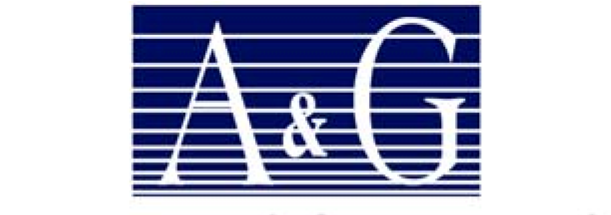 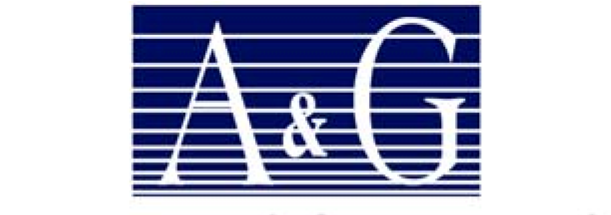   	Principals 3511 Coolidge Road  	---———--—— Suite 100  Dale J. Abraham, CPA East Lansing, MI 48823  Michael T. Gaffney, CPA (517) 351-6836  Steven R. Kirinovic, CPA  	ABRAHAM & GAFFNEY, P.C.                                                                      FAX: (517) 351-6837  Aaron M. Stevens, CPA  	Certified Public Accountants  Eric J. Glashouwer, CPA  Alan D. Panter, CPA William I. Tucker IV, CPA INDEPENDENT AUDITOR’S REPORT To the Honorable Mayor and  Members of the City Council City of Albion, Michigan Report on the Financial Statements We have audited the accompanying financial statements of the governmental activities, the business-type activities, the aggregate discretely presented component units, each major fund, and the aggregate remaining fund information of the City of Albion, Michigan (the City) as of and for the year ended December 31, 2013, which collectively comprise the City’s basic financial statements as listed in the table of contents, and the related notes to the financial statements. Management’s Responsibility for the Financial Statements Management is responsible for the preparation and fair presentation of these financial statements in accordance with accounting principles generally accepted in the United States of America; this includes the design, implementation, and maintenance of internal control relevant to the preparation and fair presentation of financial statements that are free from material misstatement, whether due to fraud or error. Auditor’s Responsibility Our responsibility is to express opinions on these financial statements based on our audit.  We did not audit the financial statements of the Albion Housing Commission, which represents 89 percent, 91 percent, and 61 percent, respectively, of the assets, net position, and revenues of the aggregate discretely presented component units.  Those statements were audited by other auditors whose report has been furnished to us, and our opinion, insofar as it relates to the amounts included for Albion Housing Commission, is based solely on the report of other auditors.  We conducted our audit in accordance with auditing standards generally accepted in the United States of America and the standards applicable to financial audits contained in Government Auditing Standards, issued by the Comptroller General of the United States.  Those standards require that we plan and perform the audit to obtain reasonable assurance about whether the financial statements are free from material misstatement. An audit involves performing procedures to obtain audit evidence about the amounts and disclosures in the financial statements.  The procedures selected depend on the auditor’s judgment, including the assessment of the risks of material misstatement of the financial statements, whether due to fraud or error.  In making those risk assessments, the auditor considers internal control relevant to the entity’s preparation and fair presentation of the financial statements in order to design audit procedures that are appropriate in the circumstances, but not for the purpose of expressing an opinion on the effectiveness of the entity’s internal control.  Accordingly, we express no such opinion.  An audit also includes evaluating the appropriateness of accounting policies used and the reasonableness of significant accounting estimates made by management, as well as evaluating the overall presentation of the financial statements. We believe that the audit evidence we have obtained is sufficient and appropriate to provide a basis for our audit opinions. East Lansing ▪ Auburn Hills ▪ St. Johns Opinions In our opinion, the financial statements referred to above present fairly, in all material respects, the respective financial position of the governmental activities, the business-type activities, the aggregate discretely presented component units, each major fund, and the aggregate remaining fund information of City of Albion, Michigan, as of December 31, 2013, and the respective changes in financial position, and, where applicable, cash flows, thereof for the year ended in accordance with accounting principles generally accepted in the United States of America. Changes in Accounting Principles As discussed in Note O, during the year the City implemented GASB Statement No. 61, The Financial Reporting Entity Omnibus.  As a result, the criteria for reporting component units as if they were part of the primary government (that is, blending) has been modified.  Our opinions are not modified with respect to this matter. As discussed in Note O, the City implemented GASB Statement No. 62, Codification of Accounting and Financial Reporting Guidance Contained in Pre-November 30, 1989, FASB and AICPA Pronouncements, was implemented in the current year.  Our opinions are not modified with respect to this matter. As discussed in Note O, during the year the City implemented GASB Statement No. 65, Items Previously Reported as Assets and Liabilities.  As a result of this implementation, the statement establishes accounting and financial reporting standards that reclassify, as deferred outflows and inflows of resources, certain items that were previously reported as assets and liabilities.  This statement also provides other financial reporting guidance related to the impact of the financial statement elements deferred outflows of resources and deferred inflows of resources.  Our opinions are not modified with respect to this matter. Other Matters Required Supplementary Information Accounting principles generally accepted in the United States of America require that the management’s discussion and analysis, budgetary comparison information, schedules of funding progress, and schedules of employer contributions, as identified in the table of contents, be presented to supplement the basic financial statements.  Such information, although not a part of the basic financial statements, is required by the Governmental Accounting Standards Board, who considers it to be an essential part of financial reporting for placing the basic financial statements in an appropriate operational, economic, or historical context.  We have applied certain limited procedures to the required supplementary information in accordance with auditing standards generally accepted in the United States of America, which consisted of inquires of management about the methods of preparing the information and comparing the information for consistency with management’s responses to our inquiries, the basic financial statements, and other knowledge we obtained during our audit of the basic financial statements.  We do not express an opinion or provide any assurance on the information because the limited procedures do not provide us with sufficient evidence to express an opinion or provide any assurance. Other Information Our audit was conducted for the purpose of forming opinions on the financial statements that collectively comprise the City’s basic financial statements.  The combining and individual nonmajor fund financial statements are presented for purposes of additional analysis and are not a required part of the basic financial statements.   The combining and individual nonmajor fund financial statements are the responsibility of management and were derived from and relate directly to the underlying accounting and other records used to prepare the basic financial statements.  Such information has been subjected to the auditing procedures applied in the audit of the basic financial statements and certain additional procedures, including comparing and reconciling such information directly to the underlying accounting and other records used to prepare the basic financial statements or to the basic financial statements themselves, and other additional procedures in accordance with auditing standards generally accepted in the United States of America.  In our opinion, the combining and individual nonmajor fund financial statements are fairly stated in all material respects in relation to the basic financial statements as a whole. Other Reporting Required by Government Auditing Standards In accordance with Government Auditing Standards, we have also issued our report dated June 20, 2014, on our consideration of the City of Albion, Michigan’s internal control over financial reporting and on our tests of its compliance with certain provisions of laws, regulations, contracts, and grant agreements and other matters.  The purpose of that report is to describe the scope of our testing of internal control over financial reporting and compliance and the results of that testing, and not to provide an opinion on internal control over financial reporting or on compliance.  That report is an integral part of an audit performed in accordance with Government Auditing Standards in considering City of Albion’s internal control over financial reporting and compliance. ABRAHAM & GAFFNEY, P.C. Certified Public Accountants June 20, 2014 This discussion and analysis is intended to provide an overview of the City’s financial condition for the year ended December 31, 2013, as well as an analysis of what this financial condition means for the future financial operations of the City.  The information provided in this discussion and analysis should be reviewed in conjunction with the audit information provided in the audit of the City’s 2013 fiscal year. Government-Wide Financial Statements Under GASB 34 government-wide financial statements have been added to the financial reporting with the intent of providing a broad overview of the City’s finances.  The government-wide statements are presented on a full accrual basis of accounting, similar to a private business.  This means revenues are accounted for when they are earned and expenses are accounted for when incurred, regardless of when the actual cash is received or disbursed.  Two government-wide statements are provided.  One government-wide statement, the Statement of Net Position, presents information on all of the City’s assets, deferred outflows of resources, liabilities, and deferred inflows of resources, with the difference shown as net position.  Over time, increases or decreases in the City’s net position may be an indicator of whether the City’s financial health is improving or deteriorating.  However, other factors both financial and non-financial should be considered in assessing the overall financial health of the City. The second government-wide statement, the Statement of Activities, provides information on how the government-wide net position changed during the fiscal year.  All changes in net position are reported based on the period for which the underlying events giving rise to the change occurs, regardless of the timing of related cash flows.  Therefore, revenues and expenses are reported in the statements for some items that will only result in cash flows in future financial periods, such as uncollected taxes and earned but unused employee annual leave. In the Statement of Net Position and the Statement of Activities, we report the following kinds of activities: Governmental Activities - Most of the City’s basic services are reported here, including, but not limited to, police, fire, general administration, parks and recreation, public works, and major and local streets.  Taxes, charges for services and intergovernmental revenue primarily fund these services. Business-type Activities - These activities operate like private business.  The City charges fees to recover the cost of the services provided.  The City’s water and sewer activities are reported here. Component Units - Component units are legally separate organizations for which the City Council appoints a majority of the organizations board and there is a degree of financial accountability to the City.  Component units for the City of Albion are the Downtown Development Authority (DDA), the Economic Development Corporation (EDC) and the Tax Increment Finance Authority (TIFA). Following the government-wide financial statements will be Governmental Fund Financial Statements.  While the government-wide financial statements are presented on a full accrual basis of accounting, the Governmental Fund Financial Statements are presented on a modified accrual basis of accounting. The differences between the full accrual basis and modified accrual basis of accounting are primarily related to inclusion of capital assets and recognition of certain receivables and long-term liabilities in the Government-wide Statement of Net Position, which are not included in the Governmental Funds Balance Sheet.  Also, there is a difference related to the timing of reporting capital outlays and debt principal repayment in the Governmental Funds Financial Statements and a difference in the timing of the recognition of certain revenues and expenditures such as bond proceeds, accrued interest and accrued employee leave time in the Governmental Funds Financial Statements versus the Government-wide Statements.  (See following table) Fund Financial Statements The Fund Financial Statements provide detailed information about the most significant funds (activities); not the City as a whole.  A Fund is a fiscal and accounting entity with a self-balancing set of accounts that the City uses to keep track of specific sources of funding and spending for a particular purpose.  GASB 34 defines these significant funds as “major funds” which are reported separately as part of the Fund Financial Statements portion of the audit. The Major funds for the City of Albion include the General Fund, Albion Trust, Sewer and Water.  All other funds will be classified as nonmajor funds and are reported in aggregate by the applicable fund type.  All of the funds of the City of Albion can be divided into three categories; governmental funds, proprietary funds and fiduciary funds. Governmental Funds - Most of the City’s basic services are reported in governmental funds, which focus on how money flows into and out of these funds and the balances left at year-end that are available for spending.  The City of Albion maintains several individual governmental funds.  These funds are presented in the Balance Sheet under Governmental Fund Types under the categories of General Fund, Special Revenue Funds, Debt Service Funds and Capital Project Funds. Proprietary Funds - When the City charges customers for the services it provides, these services are generally reported in Proprietary Funds.  The City of Albion uses two types of proprietary funds.  Enterprise Funds are used to report the activities for the water and sewer operations.  The Internal Service Fund is used to report the activities for the equipment pool operations. Fiduciary Funds - The City of Albion is the trustee, or fiduciary, for the following funds:  Public Safety Officers’ Pension and the Retiree Health Care.  All of the City’s fiduciary funds are reported in a separate statement of Fiduciary Net Position.  The government-wide statements exclude the fiduciary fund activities and balances because these assets are not available to the City of Albion to fund its operations. Notes to the Financial Statements The Notes to the Financial Statements provide additional information that is essential to a full understanding of the detail provided in the government-wide and fund financial statements. Other Information Following the basic financial statements is additional required supplementary information, which further explains and supports the information in the financial statements.  Other supplementary information includes combining financial statements for nonmajor governmental funds, component unit funds and schedules of outstanding debt. Government-Wide (City as a Whole) Financial Analysis The Statement of Net Position provides information that can be helpful in evaluating the City’s financial condition.  The net position and changes over time can provide an indication of whether the City’s financial health is improving or deteriorating.  However, it should be noted that other factors both economic and noneconomic could affect the City’s financial health.   The largest portion of the City’s net position is invested in capital assets (streets, buildings, land, equipment, and utility systems).  These assets are used to provide services to residents in the community and therefore these assets are not available to pay operating expenses, etc.  Although the City’s investment in its capital assets is reported net of related debt, it should be noted that the funds needed to repay current City debt must be provided from other sources, since the capital assets themselves cannot be used to cover these liabilities. Net Position as of December 31, 2013 and 2012 The total net position for Governmental Activities increased by $971,580, which is primarily a result of an increase in fund balance of the governmental funds and a decrease in the amount of debt outstanding.  The total net position for business-type activities decreased by $255,865 mainly as a result of operating losses in the water fund. Changes in Net Position for the Fiscal Year Ended December 31, 2013 and 2012 Total	Governmental	Business-type	Primary	Activities	Activities	GovernmentGovernmental Activities Revenues: The three largest single revenue sources under the governmental activities category are property taxes at 26%, grants and contributions at 21% and income taxes at 15%.  From 2012 to 2013, there was an increase in investment earnings of about $36,000.  In August of 2012, City voters approved a three-year 1.5 mill levy for recreation, to be levied in 2013, 2014 & 2015.  Property taxes have decreased about 12% from the level in 2012 and it is expected that future tax levels will remain flat. Annual state revenue sharing saw an increase to about $992,000 from $954,000.  The State revenue sharing amount is expected to be negatively impacted as a result of the City’s continued population decline of about 1,000 people per decade since 1970.  The City’s current (2010 census) population is 8,616, as compared to its highest level of 12,749 residents in 1960.   Expenses: The largest governmental activities expense item is Public Safety at 38% of total expenses.  The next largest expense item is Public Works at 24% of total expenses.  Total expenses decreased by about $590,000 from approximately $6.55 million in 2012 to approximately $5.96 million in 2013. Business-Type Activities The Statement of Net Position shows that for business-type activities as of December 31, 2013, there was a total net position of $10,312,396, which represents a decrease of $255,865 from the prior year.  The Statement of Net Position is significantly affected by the recording of depreciation expense.  For utility funds, the City’s charter requires that rates be “…fixed as to at least meet all the costs of such utility, including depreciation”.  Therefore, the City’s utility funds record depreciation even if revenues are not sufficient to fund depreciation for the fiscal year. Financial Analysis of the City’s Major Funds General Fund: The General Fund is the primary operating fund of the City of Albion.  As of December 31, 2013, the General Fund had a nonspendable fund balance of $280,103, an assigned fund balance of $109,674 and an unassigned fund balance of $702,621.  Total fund balance had an increase of $164,086 from the fund balance on December 31, 2012.  From a budgetary standpoint, General Fund budgeted revenues and other financing sources were greater than actual revenues by $103,411 and expenditures and other financing uses came in under budget by $55,464. Albion Trust Fund: The Albion Trust Fund is used to account for funding for City improvements as a whole and to set dollars aside for the Maple Grove Apartment Facility Bonds.  The fund balance decreased as the result of current year activity by $34,854.  Fund balance for this fund was $1,167,089 at year-end. Sidewalk Program: The Sidewalk Program Fund received federal grant funding of $470,000 during the year in addition to special assessment revenue.  Fund balance increased by $56,924 during the year.  The Sidewalk Program fund balance was $157,194 as of December 31, 2013. Sewer: The City operates a wastewater treatment plant and collection system that serves the City and a small portion of a neighboring township.  For the last several years, the City has increased rates; however, the system has not been able to cover all of its operating costs, including depreciation.  Net position for the sewer system decreased by $144,331 to a December 31, 2013, level of $4,861,994.  The majority of these assets are invested in facilities and equipment.   Water: The City operates a water treatment plant and distribution system that serves the City and a small portion of the neighboring townships.  For the last several years, the City has increased rates; as a result, the City had operating income of $39,318 in the current year.  Net position for the water system decreased by $111,534 to a December 31, 2013, level of $5,450,402, as a result of some unexpected personnel expenses due to 2 retirements and the employment of a 3rd Senior Manager ending, all in mid to late 2013, resulting in large payouts of vacation and sick time.  This, combined with a sizable maintenance project ($29,000) that was initially going to be capitalized but was later expensed instead.  In addition, professional service expenses were up due to some issues with the plant computer system.      Capital Assets and Debt Administration At the end of the year, the City had invested $8,585,112 and $9,297,772 (net of accumulated depreciation) for governmental and business-type capital assets respectively.  Depreciation charges for the fiscal year totaled $387,831 for the governmental activities and $440,149 for the business-type activities.  The following chart provides more detail on these capital assets. Business-	Governmental	Type	Activities	Activities	TotalLong-term Debt: As of December 31, 2013, the City had the following bond debt outstanding: Primary Government	Jan. 1, 2013	Additions	Deletions	Dec. 31, 2013As of December 31, 2013, the City had total outstanding debt for governmental activities (including compensated absences) of $3,725,503.  For business-type activities, the outstanding debt (including compensated absences) was $805,472 as of December 31, 2013.  As a result of the significant cost for issuing bonds, the City for the past several years has used an installment purchase process to purchase land, buildings, and equipment.  These obligations are reflected in the chart showing the City’s outstanding debt. Economic Factors and Next Year’s Budget In 2008, because of the approved special millage to fund the new Albion District Library, the City lowered its operating millage to 10.3802 mills.  For 2013, the City has raised the general operating millage by 1.50 mills to a total of 11.8802 mills.  In addition, the City has several special millages that have been approved by the voters. Water plant bonds - currently at 1.20 mills Street reconstruction - 3.00 mills Recreation - 1.50 mills In addition, the City levies 2.0 mills for solid waste under existing state statute.  Thus, the 2013 total City millage levy was 19.5802 mills.  Revenues finally seemed to stabilize somewhat for 2013, however, there are new concerns with declining taxable values as the State has passed legislation to eliminate personal property taxes.  Additionally, continue rising costs of insurance, utilities and other major expenses seems to surpass any recognized revenue gains.  The direction of the State economy combined with future legislation will be key components in the City’s success over the next several years. In the area of expenses, the City currently has contracts with all of its four unions, which do not expire until December 31, 2014.  For fiscal year 2013, there was no pay increase. Just like other employers, the City continues to struggle with the significant increases in cost for medical insurance for its employees.  Although changes have been made in the coverage’s provided, the City continues to expect to see double digit increases for the next few years.  (During 2013, health insurance premiums increased almost 19%). The City continues to pursue grants to assist with capital projects, as well as activities that can spur economic development and job creation in the City.  As a result of the special voted millage (the current 3.0 mill annual levy was renewed in 2010 for another 5 years) for street reconstruction, the City is able to have an active street reconstruction program each year.  The city was also able to complete a major downtown improvement project during 2013, due to a $470,000 DIG grant (Downtown Improvement Grant).  This resulted in new sidewalk, curb and gutters, along with improved lighting, a sound system for festivals, and even an electric car charging station.   In 2008, the City implemented a special assessment process for the repair and replacement of city sidewalks.  This process and construction is expected to last for 10 years.  (There are 4 years remaining on this program after 2013).     The City has experienced no specific events that it believes will materially impact the finances of the City for the next few years.  However, the continued lagging of the economy in Michigan, as well as the limitations on tax millage, will provide on-going challenges to the City to provide necessary services within existing resources. Contacting the City’s Financial Management This financial report is designed to provide our citizens, taxpayers, customers, investors and creditors with a general overview of the City’s finances and to demonstrate the accountability for the money it receives.  If there are questions about this report, or a need for additional information, contact the City Manager or the City Treasurer at (517) 629-5535. BASIC FINANCIAL STATEMENTS STATEMENT OF NET POSITION December 31, 2013 Primary GovernmentGovernmental Business-type Component Activities Activities Total UnitsCity of Albion STATEMENT OF ACTIVITIES Year Ended December 31, 2013 See accompanying notes to financial statements. - 2 - Governmental Funds BALANCE SHEET December 31, 2013 Special Revenue Capital Projects	Albion	Sidewalk 	General	Trust	Program	TOTAL ASSETS		Debt Service	Nonmajor	Total	G.O. Water	Governmental	Governmental	Bonds	Funds	FundsRECONCILIATION OF THE GOVERNMENTAL FUNDS BALANCE SHEET TO THE STATEMENT OF NET POSITION December 31, 2013 Total fund balances - governmental funds	$    4,881,402Amounts reported for the governmental activities in the statement of net position are different because:Capital assets used in governmental activities are not financial resources and therefore are not reported as assets in the governmental funds.Net position of governmental activities	Governmental Funds STATEMENT OF REVENUES, EXPENDITURES, AND CHANGES IN FUND BALANCES Year Ended December 31, 2013 Special Revenue Capital Projects	Albion	Sidewalk	General	Trust	Program	Debt Service	Nonmajor	Total	G.O. Water	Governmental	Governmental	Bonds	Funds	Funds$         31,488	,433,232$    2	$    4,881,402RECONCILIATION OF THE STATEMENT OF REVENUES, EXPENDITURES, AND CHANGES IN FUND BALANCES OF GOVERNMENTAL FUNDS TO THE STATEMENT OF ACTIVITIES Year Ended December 31, 2013 Net change in fund balances - total governmental funds	$       158,942Amounts reported for governmental activities in the statement of activities are different because:Capital outlays are reported as expenditures in governmental funds.  However, in the statement of activities, the cost of capital assets is allocated over their estimated useful lives as depreciation expense.  In the current period, these amounts are:	Capital outlay	$       730,676	Depreciation expense	        (330,508)	Excess of capital outlay over depreciation expense	         400,168Internal service funds are used by management to charge the costs of 	certain activities to individual funds.	          (26,511)Revenues in the statement of activities that do not provide current financial resources are not reported as revenues in the funds.	Change in unavailable revenue	,702             3Repayment of long-term debt and borrowing of long-term debt is reported as expenditures and other financing sources in governmental funds, but the repayment reduces long-term liabilities and the borrowings increase long-term liabilities in the statement of net position. In the current year, these amounts consist of:         332,981Some items reported in the statement of activities do not require the use of current financial resources and therefore are not reported as expenditures in governmental funds.  These activities consist of:	Decrease in accrued interest payable	,208           10	(Increase) in other post-employment benefits obligation	          (17,902)	Decrease in accrued compensated absences 	         109,992         102,298Change in net position of governmental activities	$      971,580STATEMENT OF NET POSITION December 31, 2013 Governmental	Business-type Activities	Activities	Total noncurrent assets	    4,508,305	    5,290,006	     9,798,311	       260,661Total noncurrent liabilitiesTOTAL LIABILITIES	TOTAL NET POSITION	STATEMENT OF REVENUES, EXPENSES AND CHANGES IN NET POSITION Year Ended December 31, 2013 Governmental Business-type Activities	ActivitiesSTATEMENT OF CASH FLOWS Year Ended December 31, 2013 Governmental Business-type Activities	ActivitiesSTATEMENT OF CASH FLOWS - CONTINUED Year Ended December 31, 2013 Governmental	Business-type Activities	ActivitiesFiduciary Funds STATEMENT OF FIDUCIARY NET POSITION December 31, 2013 Pension andEmployeeBenefit	Agency	Trusts	TOTAL ASSETS	NET POSITION	Held in trust for pension and employee benefits	$  20,576,214Fiduciary Funds STATEMENT OF CHANGES IN FIDUCIARY NET POSITION Year Ended December 31, 2013 Pension andEmployeeBenefitTrustsADDITIONSInvestment income 	Interest and dividends	$       542,322Net increase in fair value of investments	      1,663,360 Gain on sales of investments	      1,277,619	Less investment expenses	          (19,783)	TOTAL ADDITIONS	      3,463,518DEDUCTIONS	Benefit payments	         783,006	Health insurance premiums	             6,988	Administrative expenses	         183,441	TOTAL DEDUCTIONS	         973,435CHANGE IN NET POSITION	      2,490,083 Net position, beginning of year	    18,086,131	Net position, end of year	$  20,576,214Component Units COMBINING STATEMENT OF NET POSITION December 31, 2013 	Total noncurrent liabilities		          12,433City of Albion Component Units COMBINING STATEMENT OF ACTIVITIES Year Ended December 31, 2013 	Program Revenues	Net (Expense) Revenues and Changes in Net PositionSee accompanying notes to financial statements. - 17 - NOTE A:  DESCRIPTION OF CITY AND SUMMARY OF SIGNIFICANT ACCOUNTING POLICIES The City of Albion is located in Calhoun County, Michigan and has a population of approximately 8,616.  The City of Albion operates with a City Manager/Council form of government and provides services to its residents in many areas including general government, law enforcement, highways and streets, human services, and utilities services. The City has six (6) City Council members who are elected for overlapping four (4) year terms.  The Council elects one (1) of its members to serve as Mayor Pro-Tem.  A Mayor is elected at large for a two (2) year term.  The Council appoints the City Manager and City Attorney. The financial statements of the City have been prepared in accordance with accounting principles generally accepted in the United States of America (GAAP) as applied to city governments.  The Governmental Accounting Standards Board (GASB) is the accepted standard-setting body for establishing governmental accounting and financial reporting principles.  The City’s more significant accounting policies are described below. 1. Reporting Entity As required by accounting principles generally accepted in the United States of America; these financial statements present the financial activities of the City of Albion (primary government) and its component units.  Blended component units, although legally separate entities, are, in substance, part of the City’s operations and so data from these units are combined with data of the primary government.  Discretely presented component units, on the other hand, are reported in a separate column in the government-wide financial statements to emphasize that they are legally separate from the City. The inclusion of the activities of various agencies is based on the financial accountability of the primary government, relying on such guidelines as the selection of the governing authority, the designation of management, the ability to exert significant influence on operations, and the accountability for fiscal matters.  The accountability for fiscal matters considers the possession of the budgetary authority, the responsibility for surplus or deficit, the controlling of fiscal management’s, and the revenue characteristics, whether a levy or a charge.  Consideration is also given to the scope of public service.  The scope of public service considers whether the activity is for the benefit of the reporting entity and/or its residents and is within the geographic boundaries of the reporting entity and generally available to its citizens. 2. Blended Component Units The Albion Building Authority is a five (5) member board governed by the City Council.  One member of the board must be a resident of the Maple Grove Apartments.  Its purpose under State Statute is to manage, maintain, develop, and acquire property for the City.  It is reported in the Special Revenue fund category. The Albion Trust is governed by a three (3) member board appointed by current board members or by the City.  Its purposes include construction of senior citizen facilities, supporting the debt of the Senior Citizen Facility, and other betterments to the City.  It is reported in the Special Revenue Fund category. The Albion Public Safety Officers’ Pension Trust is governed by a five (5) member pension board that includes two (2) individuals chosen by the Mayor and the City Council.  Its purpose is to operate the retirement system.  It is reported in the Fiduciary Fund category. 3. Discretely Presented Component Units The component units are reported in a separate column to emphasize that, while legally separate, the City remains financially accountable for these entities or the nature and significance of the relationship between the entities and the City is such that exclusion of the entities would render the financial statements misleading or incomplete.  The financial statements contain the following discretely presented component units: 3. Discretely Presented Component Units - continued Economic Development Corporation - The Economic Development Corporation (EDC) was created to provide means and methods for the encouragement and assistance of industrial and commercial enterprises in relocating, purchasing, constructing, improving, or expanding within the City so as to provide needed services and facilities of such enterprises to the residents of the City.  The EDC is governed jointly by a nine (9) member board with the Tax Increment Finance Authority.  The financial statements of the EDC are included in the City’s financial statements and are not audited separately. Downtown Development Authority - The Downtown Development Authority (DDA) was created to correct and prevent deterioration in the downtown district, encourage historical preservation, and to promote economic growth within the downtown district.  The DDA’s governing body, which consists of 9-12 members, is selected by the Mayor and City Council.  In addition, the DDA’s budget is subject to approval by the City Council.  The financial statements of the DDA are included in the City’s financial statements and are not audited separately. Tax Increment Finance Authority - The Tax Increment Finance Authority (TIFA) was created to provide means and methods for the encouragement and assistance of industrial and commercial enterprises in relocating, purchasing, constructing, improving, or expanding within the City so as to provide needed services and facilities of such enterprises to the residents of the City.  The TIFA is governed jointly by a nine (9) member board with the Economic Development Corporation.  The TIFA also acts as an agent for the Revolving Loan Fund, which is included as a Special Revenue Fund of the City.  The financial statements of the TIFA are included in the City’s financial statements and are not audited separately. Albion Housing Commission - The Albion Housing Commission (the Commission) was established by City Council to provide low rent housing.  The Commission’s governing body, which consists of five (5) members, is selected by the City Manager.  The financial activity has been included as part of the City’s financial statements.  The financial statements of the Commission are audited separately and are available by contacting the Commission at 1300 Cooper Street, Albion, Michigan 49224. 4. Basis of Presentation GOVERNMENT-WIDE FINANCIAL STATEMENTS The statement of net position and the statement of activities (the government-wide statements) present information for the primary government and its component units as a whole.  All nonfiduciary activities of the primary government are included (i.e., fiduciary fund activities are not included in the government-wide statements).  For the most part, interfund activity has been eliminated in the preparation of these statements.  Governmental activities, which normally are supported by taxes and intergovernmental revenues, are reported separately from business-type activities, which rely to a significant extent on fees and charges for support. The statement of activities presents the direct functional expenses of the primary government and its component units and the program revenues that support them.  Direct expenses are specifically associated with a service, program, or department and are therefore clearly identifiable to a particular function.  Program revenues are associated with specific functions and include charges to recipients of goods or services and grants and contributions that are restricted to meeting the operational or capital requirements of that function.  Revenues that are not required to be presented as program revenues are general revenues.  This includes all taxes, interest, and unrestricted State revenue sharing payments and other general revenues and shows how governmental functions are either self-financing or supported by general revenues. 4. Basis of Presentation - continued FUND FINANCIAL STATEMENTS The fund financial statements present the City’s individual major funds and aggregated nonmajor funds.  Separate financial statements are provided for governmental funds, proprietary funds, and fiduciary funds, even though the latter are excluded from the government-wide financial statements.  Major individual governmental funds and the major individual enterprise funds are reported as separate columns in the fund financial statements. The City reports the following major governmental funds: The General Fund is the City’s primary operating fund.  It accounts for all financial resources of the general government except for those that are required to be accounted for in another fund. The Albion Trust Fund is used to provide grant dollars for City improvements as a whole and to set dollars aside for the Maple Grove Apartment Facility. The Sidewalk Program Fund is used to account for grant and special assessment revenues used to improve the City’s sidewalks. The City reports the following major enterprise funds: The Sewer Fund is used to account for the operations required to provide sewer services to the general public.  The costs (expenses, including depreciation) are financed or recovered primarily through user charges. The Water Fund is used to account for the operations required to provide water services to the general public.  The costs (expenses, including depreciation) are financed or recovered primarily through user charges. Additionally, the City reports an internal service fund to account for the management of equipment pool services provided to other departments on a cost reimbursement basis. The City also reports agency funds to account for assets held by the City as the trustee or as the agent for others.  Agency Funds are, by nature, custodial; therefore, operation results are not measured. The City also reports pension trust funds to account for the activities of the Public Safety Officers’ Pension, a defined-benefit pension plan, which accumulates resources for retirement benefit payments to qualified employees and the activities of the Retiree Health Care Fund, which accumulates resources for post-employment health care benefits to qualified employees. 5. Measurement Focus The government-wide, proprietary, and non-agency fiduciary fund financial statements are presented using the economic resources measurement focus, similar to that used by business enterprises or not-for-profit organizations.  Because another measurement focus is used in the governmental fund financial statements, reconciliations to the government-wide financial statements are provided that explain the differences in detail. 5. Measurement Focus - continued All governmental funds are presented using the current financial resources measurement focus.  With this measurement focus, only current assets, deferred outflows of resources, current liabilities, and deferred inflows of resources generally are included on the balance sheet.  Operating statements of these funds present increases (i.e., revenues and other financing sources) and decreases (i.e., expenditures and other financing uses) in net current assets. There is no measurement focus for Agency Funds since assets equal liabilities. 6. Basis of Accounting Basis of accounting refers to when revenues and expenditures are recognized in the accounts and reported in the financial statements.  Basis of accounting relates to the timing of the measurement made, regardless of the measurement focus applied. All governmental and similar trust funds are accounted for using the modified accrual basis of accounting.  Under this method, revenues are recognized when they become susceptible to accrual (when they become both “measurable” and “available to finance expenditures of the current period”).  The length of time used for “available” for purposes of revenue recognition in the governmental fund financial statements is 60 days.  Revenues that are considered measurable but not available are recorded as receivable and unavailable revenue.  Significant revenues susceptible to accrual are special assessments and certain intergovernmental revenues.  Expenditures are generally recognized under the modified accrual basis of accounting when the related fund liability is incurred, except for interest on long-term debt which is recorded when due. All proprietary and similar trust funds are accounted for using the accrual basis of accounting.  Their revenues are recognized when they are earned, and their expenses are recognized when they are incurred. Proprietary funds distinguish operating revenues and expenses from non-operating items.  Operating revenues and expenses generally result from providing services and producing and delivering goods in connection with a proprietary fund’s principal ongoing operations.  The principal operating revenues of the Enterprise Funds are charges to customers for sales and services.  Operating expenses for enterprise funds include the costs of sales and services, administrative expenses, and other costs of running the activity.  All revenues and expenses not meeting this definition are reported as non-operating revenues and expenses.  If/when, both restricted and unrestricted resources are available for use, it is the City’s policy to use restricted resources first, then unrestricted resources as they are needed. 7. Budgets and Budgetary Accounting The General and major Special Revenue Fund budgets shown as required supplementary information were prepared on the same modified accrual basis used to reflect actual results.  The City employs the following procedures in establishing the budgetary data reflected in the financial statements. Six weeks prior to December 31, the City Manager submits to City Council the proposed operating budgets for the fiscal year commencing the following January 1.  The operating budgets include proposed expenditures and resources to finance them. A Public Hearing is conducted to obtain taxpayers’ comments. On or before the second regular council meeting in December, the budget is legally enacted through passage of a resolution. The budget is legally adopted at the total expenditure level for the General Fund and Special Revenue Funds; however, they are maintained at the account level for control purposes. 7. Budgets and Budgetary Accounting - continued The City does not employ encumbrance accounting as an extension of formal budgetary integration in the governmental funds.  Appropriations unused at December 31 are not carried forward to the following fiscal year. Budgeted amounts are reported as originally adopted or amended by the City Council during the year.  Individual amendments were appropriately approved by the City Council as required. 8. Cash and Cash Equivalents Cash and cash equivalents consist of checking, savings, money market, certificates of deposit with a maturity from date of purchase of 90 days or less, and pooled investment fund accounts.  The cash equivalents are recorded at cost, which approximates market value. 9. Investments Investments consist of certificates of deposit, Municipal Securities, Corporate Bonds and Notes, and MBIA funds with original maturities of greater than 90 days.  Investments are recorded at market value in accordance with GASB Statement No. 31, Accounting and Financial Reporting for Certain Investments and for External Investment Pools. 10. Due from Other Governmental Units Due from other governmental units consists of amounts due from the State of Michigan and amounts due from component units for various payments and grants and accounts receivable for charges for services provided to local governmental units. 11. Receivables Receivables consist of amounts due related to charges for services, interest receivable, and other amounts owed to the City at year-end. 12. Property Tax The City of Albion bills and collects its own property taxes and also taxes for other governmental units.  The City’s property tax revenue recognition policy and related tax calendar disclosures are highlighted in the following paragraph: Property taxes are levied by the City of Albion on July 1 and are payable without penalty through August 10.  The July 1 levy is composed of the City’s millage, delinquent assessments, and State Education Tax.  All real property taxes not paid to the City by February 28 are turned over to the Calhoun County Treasurer for collection.  The Calhoun County Treasurer purchases the receivables of all taxing districts on any delinquent real property taxes.  Delinquent personal property taxes receivable are retained by the City for subsequent collection.   The City is permitted by charter to levy taxes up to 12.50 mills ($12.50 per $1,000 of taxable valuation) for general governmental services other than the payment of Debt Service Fund expenditures.  For the year ended December 31, 2013, the City levied 11.8802 mills per $1,000 of taxable valuation for general governmental services.  In addition, the City levied 3.0000 mills for street maintenance, 2.0000 mills for solid waste services, 1.2000 mills for debt service payments, and 1.5000 mills for recreational services.  The total taxable value for the 2013 levy for property within the City was $100,564,241. 13. Income Tax Revenues In accordance with GASB Statement No. 22, Accounting for Taxpayer - Assessed Tax Revenues in Governmental Funds, the City has recognized taxpayer-assessed taxes, net of estimated refunds, as revenue in the accounting period in which they become susceptible to accrual (i.e., measurable and available to finance expenditures of the fiscal period).  The City has calculated this amount based on the income tax collections made within 60 days after year end that relate to the prior years.  Estimated refunds of these amounts are considered to be immaterial. 14. Inventories Inventories are valued at cost.  Cost is determined using the first-in, first-out method.  Inventory consists of expendable supplies held for consumption.  Inventories are capitalized under the consumption method, whereby expenditures are capitalized as inventory until used.  Reported inventories in governmental funds are equally offset by nonspendable fund balance, which indicates that they do not constitute “available expendable resources” even though they are a component of net current assets. 15. Prepaids Prepaid expenditures in the governmental funds, such as insurance premiums, which are expected to be written off within the next fiscal year, are included in net current assets.  Reported prepaid expenditures are equally offset by nonspendable fund balance, which indicates they do not constitute “available spendable resources” even though they are a component of net current assets. 16. Compensated Absences City employees are granted vacation and sick leave in varying amounts.  In the event of termination, an employee is paid for accumulated vacation days according to contract or personnel policies.  In the event of termination by retirement or death, an employee is paid for accumulated sick days according to contract or personnel policies.   17. Interfund Transactions During the course of normal operations, the City has numerous transactions between funds, including expenditures and transfers of resources to provide services, construct assets, and service debt.  The accompanying financial statements generally reflect such transactions as operating transfers.  Transfers between governmental or proprietary funds are netted as part of the reconciliation to the government-wide financial statements. The Internal Service Fund (Equipment Pool) records charges for services provided to various City departments and funds as operating revenue.  All City funds record these payments as operating expenditures/expenses. 18. Capital Assets Capital assets are recorded (net of accumulated depreciation, if applicable) in the government-wide financial statements under the governmental, business-type, and component unit activities columns, respectively.  Capital assets are those with an initial individual cost of $5,000 or more and an estimated useful life of more than one year.  Capital assets are not recorded in the governmental funds.  Instead, capital acquisition and construction are reflected as expenditures in governmental funds, and the related assets are reported in the government-wide financial statements.  All purchased capital assets are valued at cost where historical records are available and at an estimated historical cost where no historical records exist.  Donated capital assets are valued at their estimated fair market value on the date received. 18. Capital Assets - continued The cost of normal maintenance and repairs that do not add to the value of the asset or materially extend asset lives are not capitalized.  Depreciation is computed using the straight-line method over the following useful lives: 19. Long-term Obligations Long-term debt and other long-term obligations are recognized as a liability in the government-wide financial statements and proprietary fund types when incurred.  The portion of those liabilities expected to be paid within the next year is a current liability with the remaining amounts shown as long-term. Long-term debt is recognized as a liability of a governmental fund when due or when resources have been accumulated in a Debt Service Fund for payment early in the following year.  For other long-term obligations, only that portion expected to be financed from expendable available financial resources is reported as a fund liability of a governmental fund. 20. Restricted Net Position Restrictions of net position shown in the government-wide financial statements indicate that restrictions imposed by the funding source or some other outside source which precludes their use for unrestricted purposes.   21. Deferred Outflows/Inflows of Resources In addition to assets, the statement of net position and balance sheet will sometimes report a separate section for deferred outflows of resources.  This separate financial statement element, deferred outflows of resources, represents a consumption of net position/fund balance that applies to a future period and so will not be recognized as an outflows of resources (expense/expenditure) until then. In addition to liabilities, the statement of net position and balance sheet will sometimes report a separate section for deferred inflows of resources.  This separate financial statement element, deferred inflows of resources, represents an acquisition of net position/fund balance that applies to a future period and so will not be recognized as an inflows of resources (revenue) until then. At this time, the City has recorded deferred inflows of resources in the fund financial statements.  Governmental funds report unavailable revenues resulting from property taxes that have been levied on July 1 to support the current year’s budget.  Amounts not collected within sixty (60) days after year-end are considered unavailable revenue in the fund financial statements.  22. Federal Programs Federal programs are accounted for in the funds to which the programs pertain.  The City has not integrated its Single Audit Reports and financial data as part of the financial statements.  The Single Audit reports and financial data will be issued under separate cover as supplementary information to the financial statements. 23. Comparative Data Comparative data for the prior year has not been presented in the accompanying financial statements since their inclusion would make the statements unduly complex and difficult to read. NOTE B:  CASH, CASH EQUIVALENTS, AND INVESTMENTS The City deposits consist of a common checking account and various savings, money market, checking, and pooled investment fund accounts maintained by individual funds and are reported as cash, cash equivalents, and investments in the financial statements. In accordance with Michigan Compiled Laws, the City is authorized to invest in the following investment vehicles: Bonds, securities, and other obligations of the United States or an agency or instrumentality of the United States. Certificates of deposit, savings accounts, deposit accounts, or depository receipts of a State or nationally chartered bank or a State or Federally chartered savings and loan association, savings bank, or credit union whose deposits are insured by an agency of the United Sates government and which maintains a principal office or branch office located in this State under the laws of this State or the United States, but only if the bank, savings and loan association, savings bank or credit union is eligible to be a depository of surplus funds belonging to the State under Section 6 of 1855 PA 105, MCL 21.146. Commercial paper rated at the time of purchase within the three (3) highest classifications established by not less than two (2) standard rating services and which matures not more than 270 days after the date of purchase. The United States government or federal agency obligations repurchase agreements. Bankers’ acceptances of United States banks. Mutual funds composed of investment vehicles, which are legal for direct investment by local units of government in Michigan. Deposits As of December 31, 2013, the carrying amounts and bank balances for each type of bank account are as follows: 	Carrying	Bank	ACCOUNT TYPE	Amount	BalanceTotal Component UnitsTOTAL REPORTING ENTITYThe primary government and component units’ cash and cash equivalents captions on the basic financial statements include $477 and $50, respectively, of imprest cash. Deposits of the City are at federally insured banks located in the State of Michigan with all accounts maintained in the name of the City.  As of December 31, 2013, the City accounts were insured by the FDIC for $1,405,945 and the amount of $3,138,578 was uninsured and uncollateralized. Investments As of December 31, 2013, the carrying amounts and market values for each investment are as follows: Weighted	Carrying	Market	Average	INVESTMENT TYPE	Amount	Value	MaturityInvestments - continued As of December 31, 2013, the credit ratings for the City of Albion’s investments are as follows: Carrying	Market Standard and Poor's Rating	Amount	ValueCredit risk State law limits investments in certain types of investments to a prime or better rating issued by nationally recognized statistical rating organizations (NRSRO’s).  As of December 31, 2013, rating information on the City’s investments is presented above. Interest rate risk The City will minimize interest rate risk, which is the risk that the market value of securities in the portfolio will fall due to changes in market interest rates, by structuring the investment portfolio so that securities mature to meet cash requirements for ongoing operations, thereby avoiding the need to sell securities in the open market and investing operating funds primarily in shorter-term securities, liquid asset funds, money market mutual funds, or similar investment pools and limiting the average maturity in accordance with the City’s cash requirements. Concentration of credit risk The City will minimize concentration of credit risk, which is the risk of loss attributed to the magnitude of the City’s investment in a single issuer, by diversifying the investment portfolio so that the impact of potential losses from any one type of security or issuer will be minimized. Custodial credit risk The City will minimize custodial credit risk, which is the risk of loss due to the failure of the security issuer or backer, by limiting investments to the types of securities authorized by the Council and pre-qualifying the financial institutions, broker/dealers, intermediaries and advisors with which the City will do business in accordance with Council approved policy.   Custodial credit risk - continued The cash, cash equivalents, and investments referred to above have been reported in either the cash and cash equivalents or investments captions on the basic financial statements, based upon criteria disclosed in Note A.  The following summarizes the categorization of these amounts as of December 31, 2013: NOTE C:  CASH AND CASH EQUIVALENTS - RESTRICTED The following summarizes the restricted cash and cash equivalents as of December 31, 2013: Bond Reserve	Enterprise Funds	$        61,990NOTE D:  INTERFUND RECEIVABLES AND PAYABLES The following schedule details primary government interfund receivables and payables at December 31, 2013: Due to General Fund from:	Nonmajor governmental funds	$         51,262NOTE D:  INTERFUND RECEIVABLES AND PAYABLES - CONTINUED Amounts appearing as interfund payables and receivables arise from two types of transactions.  One type of transaction is where a fund will pay for a good or service that at least a portion of the benefit belongs to another fund.  The second type of transaction is where one fund provides a good or service to another fund.  Balances at the end of the year are for transfers that have not cleared as of the balance sheet date. NOTE E:  INTERFUND TRANSFERS Permanent reallocations of resources between funds of the reporting entity are classified as interfund transfers.  For the purpose of the statement of activities, all interfund transfers between individual governmental funds and business-type funds have been eliminated. $       372,494Transfers are used to:  (1) fund current operations; (2) cover bond and other debt payments. NOTE F:  CAPITAL ASSETS Capital asset activity for the year ended December 31, 2013, was as follows: PRIMARY GOVERNMENT PRIMARY GOVERNMENT - CONTINUED PRIMARY GOVERNMENT - CONTINUED Depreciation expense was charged to the following business-type activities: 	Sewer	$       236,002	Water	204,147	Total depreciation expense	COMPONENT UNITS - CONTINUED NOTE G:  LONG-TERM DEBT The following is a summary of changes in long-term debt (including current portion) of the City for the year ended December 31, 2013. Significant details regarding outstanding long-term debt (including current portion) are presented below: PRIMARY GOVERNMENT 2010 General Obligation Limited Tax Bonds Payable PRIMARY GOVERNMENT - CONTINUED Building Authority Bonds Advance Refunding - Current On February 5, 2013, the City defeased the 1997 General Obligation Bonds which are due and payable October 1, 2014 through October 1, 2017.  This was accomplished by establishing an irrevocable trust with an escrow agent composed of cash and U.S. government securities sufficient to meet the applicable principal and interest obligations.  The City issued General Obligation 2013 Refunding Bonds in the amount of $640,000 to provide resources to fund the escrow amounts and pay the costs of issuance of the refunding bonds.  Accordingly, the trust account assets and liabilities for the defeased bonds are not included in the City’s financial statements.  At December 31, 2013, bonds due and payable October 1, 2014 through October 1, 2017 for the 1997 General Obligation Bonds in the amount of $510,000 are considered defeased. As a result of the advance refunding, the City decreased its total debt service requirements by $36,817, which resulted in an economic gain (difference between the present value of the debt service payments on the old and new debt) of $34,811. On February 5, 2013, the City defeased the 1997 Water Supply and Sewage Disposal System Revenue Bonds which are due and payable October 1, 2014 through October 1, 2017.  This was accomplished by establishing an irrevocable trust with an escrow agent composed of cash and U.S. government securities sufficient to meet the applicable principal and interest obligations.  The City issued 2013 Water Supply and Sewage Disposal System Revenue Refunding Bonds in the amount of $620,000 to provide resources to fund the escrow amounts and pay the costs of issuance of the refunding bonds.  Accordingly, the trust account assets and liabilities for the defeased bonds are not included in the City’s financial statements.  At December 31, 2013, bonds due and payable October 1, 2014 through October 1, 2017 for the 1997 Water Supply and Sewage Disposal System Revenue Bonds in the amount of $570,000 are considered defeased. As a result of the advance refunding, the City decreased its total debt service requirements by $43,683, which resulted in an economic gain (difference between the present value of the debt service payments on the old and new debt) of $39,770. Compensated Absences Individual employees have vested rights upon termination of employment to receive payments for unused sick and vacation.  The dollar amounts of these vested rights include related payroll taxes, which have been accrued on the government-wide financial statements.  The total liability amounted to $625,399 at December 31, 2013.  Of this amount, $293,346, $220,472, and $111,581 are shown as accrued liabilities within the governmental activities, business-type activities, and component units, respectively, in accordance with criteria disclosed in Note A. COMPONENT UNITS - DISCRETELY PRESENTED ABA Loan $57,246 Albion Building Authority Loan to the Economic Development Corporation dated May 23, 2007, due in annual installments ranging from $3,349 to $5,720 through January 10, 2021, with interest at 5.0 percent, payable annually. 	$ 	35,781 The annual requirements to pay the debt principal and interest outstanding for the Bonds and other obligations are as follows: PRIMARY GOVERNMENT 2010 General Obligation	Year Ending	Limited Tax Bonds	2013 Refunding Bonds	December 31,	Principal	Interest	Principal	Interest2014 $       120,000 $         65,800 $       125,000 $         10,920 2015         120,000           62,200         130,000             8,320125,000	           58,600	         130,000	             5,616125,000           54,850         140,000             2,912 2018         130,000           49,850	2019-2023	         705,000	         167,388	                     -	                     -	2024-2025	         320,000	           22,431	                     -	                     -Installment	Year Ending	Revenue Bonds	Purchase Agreements	December 31,	Principal	Interest	Principal	Interest2014 $       140,000 $         12,168 $         18,578 $           1,093 2015         145,000             9,256           18,285                475 2016         145,000             6,240                     -                     -	2017	         155,000	             3,224	                     -	                     -	$       585,000	$        30,888	$        36,863	$           1,568Year EndingDecember 31,2014 $           5,866 $           2,933 $         27,542 $           4,702 2015             5,482             2,741           27,883             3,7525,124	             2,562	           12,056	             2,9444,789	             2,394	           12,418	             2,5825,057	             2,528	           12,790	             2,210 2019-2023	           15,793	             7,897	           60,868	             5,058	2024-2028	           49,626	           24,813	                     -	                     -PRIMARY GOVERNMENT - CONTINUED 	Year Ending	Building Authority Bonds	December 31,	Principal	Interest$        80,00080,00085,00090,00095,0002019-2023       265,000	2024-2028	       285,000$      980,000	December 31,	Principal	InterestNOTE H:  RETIREMENT PLANS PRIMARY GOVERNMENT (EXCEPT PUBLIC SAFETY) Plan Description The City participates in the Michigan Municipal Employees Retirement System (MERS), an agent multipleemployer defined benefit pension plan that covers all eligible full-time employees (other than public safety employees) of the City.  The system provides retirement, disability, and death benefits to plan members and their beneficiaries.  The Michigan Municipal Employees Retirement System issues a publicly available financial report that includes financial statements and required supplementary information for the system.  That report may be obtained by writing to the System at 1134 Municipal Way, Lansing, Michigan 48917. Funding Policy The obligation to contribute to and maintain the system for these employees was established by the City Council and by negotiation with the City’s collective bargaining units.  The plan requires no contribution from the employees. NOTE H:  RETIREMENT PLANS - CONTINUED PRIMARY GOVERNMENT (EXCEPT PUBLIC SAFETY) - CONTINUED Annual Pension Cost For the year ended December 31, 2013, the City’s annual pension cost of $43,700 for the plan was equal to the City’s actual contribution.  The annual required contribution was determined as part of an actuarial valuation at December 31, 2011, using the entry actual age cost method.  Actual contributions to the retirement system are based on actual reported monthly payroll.  Significant actuarial assumptions used include (a) an 8.00 percent investment rate of return; (b) projected salary increases of 4.5 percent per year compounded annually, attributable to inflation; and (c) additional salary increases ranging from 0% to 8.4% per year depending on age, seniority, and merit. The actuarial value of assets was determined using techniques that smooth the effects of short-term volatility over a four (4) year period.  The unfunded actuarial liability is being amortized as a level percentage of payroll over a period of thirty (30) years. Three (3) Year Trend Information This trend information was obtained from the most recently issued actuarial reports. PUBLIC SAFETY Plan Description The City participates in the Public Safety Officers’ Pension Fund, a single-employer defined benefit pension plan that covers all eligible full-time public safety employees of the City.  The system provides retirement, disability, and death benefits to plan members and their beneficiaries.  The Public Safety Officers’ Pension Fund does not issue a stand-alone financial report. Funding Policy The obligation to contribute to and maintain the system for these employees was established by the City Council and by negotiation with the City’s collective bargaining units.  The plan requires a 4% contribution from the employees. NOTE H:  RETIREMENT PLANS - CONTINUED PUBLIC SAFETY - CONTINUED Annual Pension Cost For the year ended December 31, 2013, the City did not contribute to the plan because their actuarial accrued liability was overfunded.  The annual required contribution was determined as part of an actuarial valuation at December 31, 2011, using the entry actual age cost method.  Actual contributions to the retirement system are based on a level percent of payroll.  Significant actuarial assumptions used include (a) a 6.00 percent investment rate of return; (b) projected salary increases of 4.0 percent per year compounded annually, attributable to inflation; and (c) additional salary increases ranging from 0.2% to 4.0% per year depending on age, seniority, and merit. The actuarial value of assets was determined using techniques that smooth the effects of short-term volatility over a five (5) year period.  The unfunded actuarial liability is being amortized as a level percentage of payroll over a remaining period of fifteen (15) years. Three (3) Year Trend Information This trend information was obtained from the most recently issued actuarial reports. NOTE I:  RISK MANAGEMENT The City participates in a pool, the Michigan Municipal League Workers’ Compensation Fund, with other municipalities for workers’ compensation losses.  The pool is organized under Public Act 317 of 1969, as amended.  In the event the pool’s claims and expenses for a policy year exceed the total normal annual premiums for said years, all members of the specific pool’s policy year may be subject to special assessment to make up the deficiency.  The City has not been informed of any special assessments being required. The City also participates in a State pool, the Michigan Municipal League Liability and Property Pool, with other municipalities for property, liability, bonding, and casualty losses.  The pool is organized under Public Act 138 of 1982, as amended.  In the event the pool’s claims and expenses for a policy year exceed the total normal annual premiums for said years, all members of the specific pool’s policy year may be subject to special assessment to make up the deficiency.  The City has not been informed of any special assessments being required. NOTE J:  OTHER POST-EMPLOYMENT HEALTH CARE BENEFITS (OPEB) In addition to providing pension benefits, the City provides certain health care benefits to all full-time employees upon retirement in accordance with labor contracts and not participants in the Retiree Health Savings Plan.  General employees may become eligible for employer financed health coverage under MERS if they reach the normal retirement age of 55 with at least 10 years of service while working for the City and a Medicare supplement payment payable beginning at Medicare eligibility age is based on years of service.  Public Safety employees may become eligible for employer financed health coverage at retirement with 25 or more years of service. The plan does not issue a separate stand-alone financial statement. Funding Policy The City has no obligation to make contributions in advance of when the insurance premiums are due for payment (i.e., may be financed on a “pay-as-you-go” basis).  The only current contributions being made are to pay the actual current premiums of the retirees.  That amount was less than the annual required contribution and is reflected in the schedule that follows.  Administrative costs of the plan are paid for by the City. Funding Progress For the year ended December 31, 2013, the City has determined an estimated cost of providing retiree postemployment benefits through an actuarial valuation as of December 31, 2011.  The valuation computes an annual required contribution, which represents a level of funding that, if paid on an ongoing basis, is projected to cover normal cost each year and to cover the amortization of any unfunded actuarial liabilities from the past, over a period not to exceed 30 years.   The City’s computed contribution and actual funding is summarized as follows: 	Annual required contribution/Annual OPEB cost (ARC)	$         44,306	Interest on net OPEB Obligation	             2,489	Adjustment to annual required contribution	            (1,759)	Annual OPEB cost (expense)	           45,036Amounts contributed:	Payments of current premiums	           27,134	Increase in Net OPEB obligation	           17,902	OPEB obligation - Beginning of year	           41,487	OPEB obligation - End of year	$         59,389The annual OPEB cost, the percentage contributed to the plan, and the net OPEB obligation for the years ended December 31, were as follows: 	2011	2012	2013Annual OPEB cost	$         44,306	$         44,790	$         45,036Percentage contributed	79 %	69 %	60 %Net OPEB obligation	         27,496	         41,487	          59,389NOTE J:  OTHER POST-EMPLOYMENT HEALTH CARE BENEFITS (OPEB) - CONTINUED The current funding progress of the plan as of December 31, 2011, the most recent valuation date, is as follows: NOTE K:  CONSTRUCTION CODE FEES The City oversees building construction, in accordance with the State’s construction code act; including inspection of building construction and renovation ensure compliance with the building codes.  The City charges fees for these services.  Beginning January 1, 2000, the law requires that collection of these fees be used only for construction code costs, including an allocation of estimated overhead costs.  A summary of the activity since January 1, 2000, is as follows: 	Deficit at December 31, 2013	$     (502,843)NOTE L:  CONTINGENCIES The Environmental Protection Agency (EPA) has identified the City as one of the potentially responsible parties for the contamination of a landfill used by the City and has named the City in an action filed in 1997 seeking to recover the EPA’s past service costs and oversight costs.  The parties negotiated settlement calling for the City to make certain settlement payments and conduct operations and maintenance work jointly with another party.  On July 1, 2004, the City made its final installment payment to the EPA.  The land operation and maintenance work continues at the site.  The Michigan Department of Environmental Quality (MDEQ) is also seeking to recover response costs in a related but separate claim filed in March 1999.  There have been no recent communications to the City or judicial enforcement of this claim against the City by MDEQ.  Sufficient information is not available at this time for the City’s legal counsel to form a judgment with respect to the merits, if any, of this claim or the amount or likelihood of potential loss to the City which might result from this claim. In November 1997, the MDEQ also notified the City that another property within the City had been identified as a site of alleged environmental contamination and that the City is the alleged responsible owner of this site.   There have been no recent communications to the City or judicial enforcement of this claim against the City by MDEQ.  Sufficient information is not available at this time for the City’s legal counsel to form a judgment with respect to the merits, if any, of this claim or the amount or likelihood of potential loss to the City which might result from this claim. In addition, the City has informed the Michigan Department of Environmental Quality (MDEQ) of two (2) leaking underground storage tanks that were in the City’s possession.  The City has removed the underground storage tanks and taken action to limit further contamination caused by the underground storage tanks.  Semi-Annual Groundwater Monitoring Reports are submitted to the MDEQ and a Closure Request is currently pending before the MDEQ for one (1) of the sites.  Sufficient information is not available at this time to determine the amount of potential losses, if any, to the City which might result from these matters.  	 NOTE L:  CONTINGENCIES - CONTINUED There are various other legal actions pending against the City.  Due to the inconclusive nature of many of the actions, it is not possible for legal counsel to determine the probable outcome or a reasonable estimate of the City’s potential liability, if any.  Those various other legal actions for which a reasonable estimate can be determined of the City's potential liability and that would not be covered by insurance and reserves, if any, are considered by City management and legal counsel to be immaterial. NOTE M:  DETAILS OF FUND BALANCE CLASSIFICATIONS GASB issued Statement No. 54, Fund Balance Reporting and Governmental Fund Type Definitions, establishing fund balance classifications that comprise a hierarchy based primarily on the extent to which a government is bound to observe constraints imposed upon the use of the resources reported in governmental funds.  The following are the five (5) fund balance classifications under this standard. Nonspendable - assets that are not available in a spendable form such as inventory, prepaid expenditures, and long-term receivables not expected to be converted to cash in the near term.  It also includes funds that are legally or contractually required to be maintained intact such as the corpus of a permanent fund or foundation. Restricted - amounts that are required by external parties to be used for a specific purpose.  Constraints are externally imposed by creditors, grantors, contributors or laws, regulations or enabling legislation.   Committed - amounts constrained on use imposed by formal action of the government’s highest level of decision making authority (i.e., Board, Council, etc.).   Assigned - amounts intended to be used for specific purposes.  This is determined by the governing body, the budget or finance committee or a delegated municipality official.  Unassigned - all other resources; the remaining fund balance after nonspendable, restrictions, commitments, and assignments.  This class only occurs in the General Fund, except for cases of negative fund balances.  Negative fund balances are always reported as unassigned, no matter which fund the deficit occurs in. Fund Balance Classification Policies and Procedures For committed fund balance, the City’s highest level of decision-making authority is the City Council.  Formal action that is required to be taken to establish a fund balance commitment is a resolution of the City Council. For assigned fund balance, the City has not approved a policy indicating who is authorized to assign amounts to a specific purpose.  As a result, this authority is retained with the City Council. The City has not adopted a policy that defines the order of usage for fund balance amounts classified as restricted, committed, assigned, or unassigned, therefore restricted resources will be used first, then unrestricted resources if they are needed. NOTE M:  DETAILS OF FUND BALANCE CLASSIFICATIONS - CONTINUED Fund Balance Classification Policies and Procedures - continued Nonmajor	General	Albion	Sidewalk 	G.O. Water	Governmental	Fund	Trust	Program	Bonds	Funds	Total	TOTAL FUND BALANCES	NOTE N:  UPCOMING ACCOUNTING PRONOUNCEMENTS In June 2012, the GASB issued Statement No. 67, Financial Reporting for Pension Plans.  The statement will establish accounting and financial reporting requirements related to defined benefit pension plans and specify the required approach to measuring the pension liability of employers.  The statement also enhances accountability and transparency through revised note disclosures and required supplementary information (RSI).  The City is currently evaluating the impact this standard will have on the financial statements when adopted for the 2014 fiscal year.  In June 2012, GASB issued Statement No. 68, Accounting and Financial Reporting for Pensions.  The Statement requires governments providing defined benefit pensions to recognize their unfunded pension benefit obligation as a liability for the first time, and to more comprehensively and comparably measure the annual costs of pension benefits.  The Statement also enhances accountability and transparency through revised note disclosures and required supplemental information (RSI).  The City is currently evaluating the impact this standard will have on the financial statements when adopted.  The provisions of this Statement are effective for financial statements for the City’s 2015 fiscal year. In April 2013, GASB issued Statement No. 70, Accounting and Financial Reporting for Nonexchange Financial Guarantees.  The Statement requires a state or local government guarantor that offers a nonexchange financial guarantee to another organization or government to recognize a liability on its financial statements when it is more likely than not that the guarantor will be required to make a payment to the obligation holders under the agreement.  The Statement also requires:  (1) a government guarantor to consider qualitative factors when determining if a payment on its guarantee is more likely than not to be required, (2) an issuer government that is required to repay a guarantor for guarantee payments made to continue to report a liability unless legally released, and (3) a government guarantor or issuer to disclose information about the amounts and nature of nonexchange financial guarantees.  The City is currently evaluating the impact this standard will have on the financial statements when adopted for the 2014 fiscal year. NOTE O:  CHANGES IN ACCOUNTING PRINCIPLES GASB Statement No. 61, The Financial Reporting Entity Omnibus was implemented during the current year.  This statement, which is an amendment to Statement No. 14 and Statement No. 34, modifies certain requirements for inclusion of component units in the financial reporting entity.  This statement also amends the criteria for reporting component units as if they were part of the primary government (that is, blending) in certain circumstances.  Lastly, the statement also clarifies the reporting of equity interest in legally separate organizations.   GASB Statement No. 62, Codification of Accounting and Financial Reporting Guidance Contained in PreNovember 30, 1989, FASB and AICPA Pronouncements, was implemented in the current year.  This statement incorporates into GASB literature certain accounting and financial reporting guidance issued on or before November 30, 1989, that is included in FASB Statements and Interpretations, APB Opinions, and Accounting Research Bulletins of the AICPA Committee on Accounting Procedure. GASB Statement No. 65, Items Previously Reported as Assets and Liabilities, was implemented during the current year.  The statement establishes accounting and financial reporting standards that reclassify, as deferred outflows and inflows of resources, certain items that were previously reported as assets and liabilities.  This statement also provides other financial reporting guidance related to the impact of the financial statement elements deferred outflows of resources and deferred inflows of resources.   REQUIRED SUPPLEMENTARY INFORMATION BUDGETARY COMPARISON SCHEDULE Year Ended December 31, 2013 Budgeted AmountsBUDGETARY COMPARISON SCHEDULE - CONTINUED Year Ended December 31, 2013 Budgeted AmountsBUDGETARY COMPARISON SCHEDULE - CONTINUED Year Ended December 31, 2013 Budgeted AmountsAlbion Trust Fund BUDGETARY COMPARISON SCHEDULE Year Ended December 31, 2013 Variance with	Budgeted Amounts	Final BudgetPositive(Negative)Sidewalk Program Fund BUDGETARY COMPARISON SCHEDULE Year Ended December 31, 2013 Variance with	Budgeted Amounts	Final BudgetPositive(Negative)Fund balance, end of year	SCHEDULES OF FUNDING PROGRESS Year Ended December 31, 2013 Public Safety - Retirement PlanSCHEDULES OF EMPLOYER CONTRIBUTIONS Year Ended December 31, 2013 Public Safety - Retirement Plan	2013	$                   -	N/A	2012	                     -	N/A	2011	                     -	N/A	2010	                     -	N/A	2009	                     -	N/A	2008	                     -	N/A	2007	                     -	N/A	2006	                     -	N/A	2005	                     -	N/ACity Employees - Post-Employment Health Care Benefits2013 $         45,036 60 % 2012           44,790 69 %	2011	           44,306	79 %	2010	           40,350	141 %NOTES TO REQUIRED SUPPLEMENTARY INFORMATION Year Ended December 31, 2013 NOTE A:  SCHEDULES OF FUNDING PROGRESS AND SCHEDULES OF EMPLOYER CONTRIBUTIONS Actuarial valuations of an ongoing plan involve estimates of the value of reported amounts and assumptions about the probability of occurrence of events far into the future.  Examples include assumptions about the probability of occurrence of events far into the future.  Examples include assumptions about future employment, mortality, healthcare cost trends and other factors.  Actuarially determined amounts are subject to continual revision as actual results are compared with past expectations and new estimates are made about the future.  The schedules of funding progress, presented as required supplementary information following the notes to the financial statements, present multiyear trend information about whether the actuarial values of plan assets are increasing or decreasing over time relative to the actuarial accrued liabilities for benefits. The accompanying schedule of employer contributions presents trend information about the amounts contributed to the plan by the employer in comparison to the Annual Required Contribution (ARC), an amount that is actuarially determined.  The ARC represents a level of funding that, if paid on an ongoing basis, is projected to cover normal cost for each year and amortized any unfunded actuarial liabilities (of funding excess) over a period not to exceed thirty years.  Projections of benefits for financial reporting are based on the substantive plan (the plan as understood by the employer and plan members) and include the types of benefits provided at the time of each valuation and the historical pattern of sharing benefit costs between the employer and plan members to that point.  The actuarial methods and assumptions used include techniques that are designed to reduce the effects of short-term volatility in actuarial accrued liabilities and the actuarial value of assets consistent with long-term perspective of the calculations.  Additional information as of the latest actuarial valuations follows: Public Safety - Retirement Plan City Employees - Post-Employment Health Care Benefits NOTES TO REQUIRED SUPPLEMENTARY INFORMATION - CONTINUED Year Ended December 31, 2013 NOTE B:  EXCESS OF EXPENDITURES OVER APPROPRIATIONS Michigan Public Act 621 of 1978, Sections 18 and 19, as amended, provides that a local governmental unit not incur expenditures in excess of the amounts appropriated. The City’s budgeted expenditures in the General Fund, Albion Trust Fund, and Sidewalk Program Fund have been shown at the functional classification level.  The City’s budgeted expenditures for nonmajor Special Revenue Funds are not required to be reported in the financial statements.  The approved budgets of the City have been adopted at the total expenditure level for all governmental funds. During the year ended December 31, 2013, the City incurred expenditures in the Albion Trust Fund in excess of the amounts appropriated as follows: 	Amounts	Amounts	Appropriated	Expended	Variance	Albion Trust Fund	OTHER SUPPLEMENTARY INFORMATION COMBINING BALANCE SHEET December 31, 2013 Special RevenueCommunity	Major	Local	Recreation	Solid	Development	Street	Street	Fund	Waste	Block Grant	TOTAL ASSETS		Funds	Debt Service Funds$       12,938	$     55,211	$   273,796	$   228,941	$     33,126	$       3,097-	                 -	                 -	                 -	                                   -	         5,800	                 -	                 -	                 -	                                   -	                 -	                 -	                 -	                 -	                 --	                 -	                 -	                 -	                                   -	       35,781	                 -	     438,196	                 -	                            5,216	                 -	                 -	                 -	                 -	                          65,345	                 -	                 -	                 -	                 -	                                   -	         1,202	         2,666	                 -	                 -	                                   -	         1,970	                 -	                 -	                 -	                 -         14,396	       26,035	       37,044	            216	              -0-	              -0--	                 -	                 -	                 -	                 -38,953         2,666     438,196                 -                          69,103       34,976     236,752     228,725       33,126         3,097-	                 -	                 -	                 -	                 -COMBINING BALANCE SHEET - CONTINUED December 31, 2013 Debt Service FundsDPW	Building	201 N. Clinton	ABA	Debt	Debt	Bonds	TOTAL ASSETS	Permanent	 Capital Project Funds	Fund	Total	MDOT	NonmajorCOMBINING STATEMENT OF REVENUES, EXPENDITURES, AND CHANGES IN FUND BALANCES Year Ended December 31, 2013 Special RevenueFund balances, end of year	Funds	Debt Service Funds$                -	$               -	$               -	$               -	$               -	$                                 -	         1,965	     198,706	                 -	                 -	                                   -	                 -	                 -	                 -	                 -	                 -              193       90,357     219,004       17,964            715 17        108,122 75,237         6,181                 -                 -                 -       108,315	     167,559	     423,891	      1 7,964	            715	             1 7-                 -                 -                 -                          62,655                 -                 -                 -                 -                                   -                 -                 -                 -                 -                                   - 128,525    2 41,098       12,231                 -                 --	                 -	                 -	                 -	                 --	                 -	                 -	     115,000	7,368                   -	                 -	                 -	                 -	       68,250	621            8,010	                 -	       57,697	                 -	            208	                 -         70,665	     128,525	     298,795	      1 2,231	     183,458	         37,650	       39,034	     125,096	        5 ,733	    (182,743)	       ( 7,972)                  -                 -                 -                 -     183,402 8,080                   -      (17,860)      (60,990)                 -                 -                 -               -0-	      (17,860)	      (60,990)	              -0-	     183,402	         8,080         37,650	       21,174	       64,106	         5,733	            659	            108	31,453	52,755	     175,312	661,188	       32,467	2,989COMBINING STATEMENT OF REVENUES, EXPENDITURES, AND CHANGES IN FUND BALANCES - CONTINUED Year Ended December 31, 2013 Debt Service FundsDPW	Building	201 N. Clinton	ABA	Debt	Debt	Bonds	TOTAL EXPENDITURES	          1 5,012	            9,792	         108,577Fund balances, end of year	Permanent 	Capital Project Funds	Fund	Total         164,159	                     5 	                  87	     2,340,904Agency Funds COMBINING STATEMENT OF FIDUCIARY ASSETS AND LIABILITIES December 31, 2013 	Trust and	Current Tax	Agency	Collections	TotalASSETSCash and cash equivalents	TOTAL LIABILITIES	Pension and Employee Benefit Trust Funds COMBINING STATEMENT OF FIDUCIARY NET POSITION December 31, 2013 NET POSITION	Held in trust for pension and employee benefits	$ 20,519,726	$        56,488	$  20,576,214Pension and Employee Benefit Trust Funds COMBINING STATEMENT OF CHANGES IN FIDUCIARY NET POSITION Year Ended December 31, 2013 Public Safety	Officers'	Retiree	Pension	HealthCare	TotalCOMBINING BALANCE SHEET - ECONOMIC DEVELOPMENT CORPORATION December 31, 2013 EconomicDevelopmentRECONCILIATION OF THE COMBINING BALANCE SHEET TO THE STATEMENT OF NET POSITION - ECONOMIC DEVELOPMENT CORPORATION December 31, 2013 Total fund balances - governmental funds	$         14,546Amounts reported for the governmental activities in the statement of net position are different because:Capital assets used in governmental activities are not financial resources and therefore are not reported as assets in the governmental funds.	The cost of capital assets is	$         46,655	Accumulated depreciation is 	            (9,600)	Capital assets, net	           37,055Long-term liabilities are not due and payable in the current period and therefore are not reported in the Governmental Funds Balance Sheet. Long-term liabilities at year-end consist of:	ABA loan	         (35,781)	Accrued interest payable	           (1,739)         (37,520)Net position of governmental activities	$        14,081COMBINING STATEMENT OF REVENUES, EXPENDITURES, AND CHANGES IN FUND BALANCES - ECONOMIC DEVELOPMENT CORPORATION Year Ended December 31, 2013 EconomicDevelopmentRECONCILIATION OF THE COMBINING STATEMENT OF REVENUES, EXPENDITURES, AND CHANGES IN FUND BALANCES OF THE GOVERNMENTAL FUNDS TO THE STATEMENT OF ACTIVITIES - ECONOMIC DEVELOPMENT CORPORATION Year Ended December 31, 2013 Net change in fund balances - governmental funds	$         14,049Amounts reported for governmental activities in the statement of activities are different because:Capital outlays are reported as expenditures in governmental funds.  However, in the statement of activities, the cost of capital assets is allocated over their estimated useful lives as depreciation expense.  In the current period, these amounts are:BALANCE SHEET - DOWNTOWN DEVELOPMENT AUTHORITY December 31, 2013 ASSETS	Cash	$         31,901	Prepaids	                646	TOTAL ASSETS	$        32,547LIABILITIES	$                   -FUND BALANCES	Nonspendable	                646	Unassigned	           31,901	TOTAL FUND BALANCES	           32,547	TOTAL LIABILITIES AND FUND BALANCES	$        32,547RECONCILIATION OF THE BALANCE SHEET TO THE STATEMENT OF NET POSITION - DOWNTOWN DEVELOPMENT AUTHORITY December 31, 2013 Total fund balance - governmental fund	$         32,547Amounts reported for the governmental activities in the statement of net position are different because:Capital assets used in governmental activities are not financial resources and therefore are not reported as assets in the governmental funds.	The cost of capital assets is:	$       619,082	Accumulated depreciation is: 	        (423,957)	Capital assets, net	         195,125Net position of governmental activities	$      227,672STATEMENT OF REVENUES, EXPENDITURES, AND CHANGES IN FUND BALANCE - DOWNTOWN DEVELOPMENT AUTHORITY Year Ended December 31, 2013 REVENUES	Taxes	$         54,538Intergovernmental	           51,252 Interest	                  59	Other 	357	TOTAL REVENUES	         106,206EXPENDITURESCurrent	Community and economic development	           79,543	NET CHANGE IN FUND BALANCE	          26,663	Fund balance, beginning of year	             5,884	Fund balance, end of year	$        32,547RECONCILIATION OF THE STATEMENT OF REVENUES, EXPENDITURES, AND CHANGES IN FUND BALANCE OF THE GOVERNMENTAL FUNDS TO THE STATEMENT OF ACTIVITIES - DOWNTOWN DEVELOPMENT AUTHORITY Year Ended December 31, 2013 Net change in fund balance - governmental fund	$         26,663Amounts reported for governmental activities in the statement of activities are different because:Capital outlays are reported as expenditures in the governmental fund.  However, in the statement of activities, the cost of capital assets is allocated over their estimated useful lives as depreciation expense.  In the current period, these amounts are:BALANCE SHEET - TAX INCREMENT FINANCE AUTHORITY December 31, 2013 ASSETS	Cash	$         43,587	Interest receivable	                538	TOTAL ASSETS	$        44,125LIABILITIES	Accounts payable	$              158	Accrued liabilities	             4,724	TOTAL LIABILITIES	             4,882FUND BALANCE	Unassigned	           39,243	TOTAL LIABILITIES AND FUND BALANCES	$        44,125RECONCILIATION OF THE BALANCE SHEET TO THE STATEMENT OF NET POSITION - TAX INCREMENT FINANCE AUTHORITY December 31, 2013 Total fund balance - governmental fund	$         39,243Amounts reported for the governmental activities in the statement of net position are different because:Capital assets used in governmental activities are not financial resources and therefore are not reported as assets in the governmental fund.STATEMENT OF REVENUES, EXPENDITURES, AND CHANGES IN FUND BALANCE - TAX INCREMENT FINANCE AUTHORITY Year Ended December 31, 2013 RECONCILIATION OF THE STATEMENT OF REVENUES, EXPENDITURES, AND CHANGES IN FUND BALANCES OF THE GOVERNMENTAL FUNDS TO THE STATEMENT OF ACTIVITIES - TAX INCREMENT FINANCE AUTHORITY Year Ended December 31, 2013 Net change in fund balance - governmental fund	$         34,746Amounts reported for governmental activities in the statement of activities are different because:Some items reported in the statement of activities do not require the use of current financial resources and therefore are not reported as expenditures in the governmental fund.  These activities consist of:City of Albion Calhoun County, Michigan SUPPLEMENTARY INFORMATION TO FINANCIAL STATEMENTS  (FEDERAL AWARDS) December 31, 2013 TABLE OF CONTENTS December 31, 2013  	Page INDEPENDENT AUDITOR’S REPORT ON COMPLIANCE FOR   EACH MAJOR PROGRAM AND ON INTERNAL CONTROL OVER   COMPLIANCE REQUIRED BY OMB CIRCULAR A-133 	1-2 SUPPLEMENTARY INFORMATION   Schedule of Expenditures of Federal Awards 	3   Notes to Schedule of Expenditures of Federal Awards 	4 INDEPENDENT AUDITOR’S REPORT ON INTERNAL CONTROL OVER FINANCIAL   REPORTING AND ON COMPLIANCE AND OTHER MATTERS BASED ON AN   AUDIT OF FINANCIAL STATEMENTS PERFORMED IN ACCORDANCE WITH  GOVERNMENT AUDITING STANDARDS 	5-6 SCHEDULE OF FINDINGS AND QUESTIONED COSTS 	7-8 SUMMARY SCHEDULE OF PRIOR AUDIT FINDINGS 	9   	Principals   	---———--——  Dale J. Abraham, CPA  Michael T. Gaffney, CPA  Steven R. Kirinovic, CPA   Aaron M. Stevens, CPA   Eric J. Glashouwer, CPA  Alan D. Panter, CPA William I. Tucker IV, CPA 3511 Coolidge Road Suite 100 East Lansing, MI 48823 (517) 351-6836 ABRAHAM & GAFFNEY, P.C.                                                                      FAX: (517) 351-6837 Certified Public Accountants INDEPENDENT AUDITOR’S REPORT ON COMPLIANCE FOR EACH MAJOR PROGRAM AND ON INTERNAL CONTROL OVER COMPLIANCE REQUIRED BY OMB CIRCULAR A-133 To the Honorable Mayor and  Members of the City Council City of Albion, Michigan Report on Compliance for Each Major Federal Program We have audited the City of Albion, Michigan’s (the City) compliance with the types of compliance requirements described in the OMB Circular A-133 Compliance Supplement that could have a direct and material effect on the City’s major federal program for the year ended December 31, 2013.  The City’s major federal program is identified in the summary of auditor’s results section of the accompanying schedule of findings and questioned costs. The City’s basic financial statements include the operations of the Albion Housing Commission, a discretely presented component unit, which received $626,946 in federal awards which are not included in the schedule of federal awards during the year ended December 31, 2013.  Our audit, described below, did not include the operations of the Albion Housing Commission, a discretely presented component unit, because the component unit engaged other auditors to perform a separate audit in accordance with OMB Circular A-133. Management’s Responsibility Management is responsible for compliance with the requirements of laws, regulations, contracts, and grants applicable to its federal programs. Auditor’s Responsibility Our responsibility is to express an opinion on compliance for the City’s major federal program based on our audit of the types of compliance requirements referred to above.  We conducted our audit of compliance in accordance with auditing standards generally accepted in the United States of America; the standards applicable to financial audits contained in Government Auditing Standards, issued by the Comptroller General of the United States; and OMB Circular A-133, Audits of States, Local Governments, and Non-Profit Organizations.  Those standards and OMB Circular A-133 require that we plan and perform the audit to obtain reasonable assurance about whether noncompliance with the types of compliance requirements referred to above that could have a direct and material effect on a major federal program occurred.  An audit includes examining, on a test basis, evidence about the City’s compliance with those requirements and performing such other procedures as we considered necessary in the circumstances. We believe that our audit provides a reasonable basis for our opinion on compliance for the major federal program.  However, our audit does not provide a legal determination of the City’s compliance. Opinion on Major Federal Program In our opinion, the City, complied, in all material respects, with the types of compliance requirements referred to above that could have a direct and material effect on its major federal program for the year ended December 31, 2013. East Lansing ▪ Auburn Hills ▪ St. Johns Report on Internal Control Over Compliance Management of the City is responsible for establishing and maintaining effective internal control over compliance with the types of compliance requirements referred to above.  In planning and performing our audit of compliance, we considered the City’s internal control over compliance with the types of requirements that could have a direct and material effect on each major federal program to determine that auditing procedures that are appropriate in the circumstances for the purpose of expressing an opinion on compliance for each major federal program and to test and report on internal control over compliance in accordance with OMB Circular A-133, but not for the purpose of expressing an opinion on the effectiveness of internal control over compliance.  Accordingly, we do not express an opinion on the effectiveness of the City’s internal control over compliance. A deficiency in internal control over compliance exists when the design or operation of a control over compliance does not allow management or employees, in the normal course of performing their assigned functions, to prevent, or detect and correct, noncompliance with a type of compliance requirement of a federal program on a timely basis.  A material weakness in internal control over compliance is a deficiency, or combination of deficiencies, in internal control over compliance, such that there is a reasonable possibility that material noncompliance with a type of compliance requirement of a federal program will not be prevented, or detected and corrected, on a timely basis.  A significant deficiency in internal control over compliance is a deficiency, or a combination of deficiencies, in internal control over compliance with a type of compliance requirement of a federal program that is less severe than a material weakness in internal control over compliance, yet important enough to merit attention by those charged with governance. Our consideration of internal control over compliance was for the limited purpose described in the first paragraph of this section and was not designed to identify all deficiencies in internal control over compliance that might be material weaknesses or significant deficiencies.  We did not identify any deficiencies in internal control over compliance that we consider to be material weaknesses.  However, material weaknesses may exist that have not been identified. Purpose of This Report The purpose of this report on internal control over compliance is solely to describe the scope of our testing of internal control over compliance and the results of that testing base on the requirements of OMB Circular A-133.  Accordingly, this report is not suitable for any other purpose. Report on Schedule of Expenditures of Federal Awards Required by OMB Circular A-133 We have audited the financial statements of the governmental activities, the business-type activities, the aggregate discretely presented component units, each major fund, and the aggregate remaining fund information of City of Albion, Michigan, as of and for the year ended December 31, 2013, and the related notes to the financial statements, which collectively comprise the City’s basic financial statements.  We issued our report thereon dated June 20, 2014, which contained unmodified opinions on those financial statements.  We did not audit the financial statements of the Albion Housing Commission, which represents 89%, 91%, and 61%, respectively of the total assets, net position, and revenues of the component units.  Those financial statements were audited by other auditors whose report thereon has been furnished to us, and our opinions, insofar as they relate to the amounts included for the Albion Housing Commission, are based solely on the reports of the other auditors.  Our audit was conducted for the purpose of forming opinions on the financial statements that collectively comprise the basic financial statements.  The accompanying schedule of expenditures of federal awards is presented for the purposes of additional analysis as required by OMB Circular A-133 and is not a required part of the basic financial statements.  Such information is the responsibility of management and was derived from and relates directly to the underlying accounting and other records used to prepare the basic financial statements.  The information has been subjected to the auditing procedures applied in the audit of the financial statements and certain additional procedures, including comparing and reconciling such information directly to the underlying accounting and other records used to prepare the basic financial statements or to the basic financial statements themselves, and other additional procedures in accordance with auditing standards generally accepted in the United States of America.  In our opinion, the schedule of expenditures of federal awards is fairly stated in all material respects in relation to the basic financial statements as a whole. ABRAHAM & GAFFNEY, P.C. Certified Public Accountants June 20, 2014  City of Albion SCHEDULE OF EXPENDITURES OF FEDERAL AWARDS Year Ended December 31, 2013 (a) Denotes programs tested as “major programs”.  City of Albion NOTES TO SCHEDULE OF EXPENDITURES OF FEDERAL AWARDS Year Ended December 31, 2013 NOTE A:  BASIS OF PRESENTATION The accompanying Schedule of Expenditures of Federal Awards includes the Federal grant activity of the City of Albion, Michigan, and is presented on the modified accrual basis of accounting.  The information in this schedule is presented in accordance with the requirements of OMB Circular A-133, Audits of States, Local Governments, and Nonprofit Organizations. NOTE B:  RECONCILIATION TO SCHEDULE OF EXPENDITURES OF FEDERAL AWARDS The following reconciles the federal revenues reported in the December 31, 2013 basic financial statements to the expenditures of the City administered federal programs reported on the Schedule of Expenditures of Federal Awards:   	Principals   	---———--——  Dale J. Abraham, CPA  Michael T. Gaffney, CPA  Steven R. Kirinovic, CPA   Aaron M. Stevens, CPA   Eric J. Glashouwer, CPA  Alan D. Panter, CPA William I. Tucker IV, CPA 3511 Coolidge Road Suite 100 East Lansing, MI 48823 (517) 351-6836 ABRAHAM & GAFFNEY, P.C.                                                                      FAX: (517) 351-6837 Certified Public Accountants INDEPENDENT AUDITOR’S REPORT ON INTERNAL CONTROL OVER FINANCIAL REPORTING AND ON COMPLIANCE AND OTHER MATTERS BASED ON AN AUDIT OF FINANCIAL STATEMENTS PERFORMED IN ACCORDANCE WITH GOVERNMENT AUDITING STANDARDS To the Honorable Mayor and  Members of the City Council City of Albion, Michigan We have audited, in accordance with the auditing standards generally accepted in the United States of America and the standards applicable to financial audits contained in Government Auditing Standards issued by the Comptroller General of the United States, the financial statements of the governmental activities, the business-type activities, the aggregate discretely presented component units, each major fund, and the aggregate remaining fund information of the City of Albion, Michigan (the City), as of and for the year ended December 31, 2013, and the related notes to the financial statements, which collectively comprise the City’s basic financial statements, and have issued our report thereon dated June 20, 2014.  Our report includes a reference to other auditors who audited the financial statements of Albion Housing Commission, as described in our report on the City’s financial statements.  This report does not include the results of the other auditor’s testing of internal control over financial reporting or compliance and other matters that are reported on separately by those auditors.   Internal Control Over Financial Reporting In planning and performing our audit of the financial statements, we considered the City’s internal control over financial reporting (internal control) to determine the audit procedures that are appropriate in the circumstances for the purpose of expressing our opinions on the financial statements, but not for the purpose of expressing an opinion on the effectiveness of the City’s internal control.  Accordingly, we do not express an opinion on the effectiveness of the City’s internal control. Our consideration of internal control was for the limited purpose described in the preceding paragraph and was not designed to identify all deficiencies in internal control that might be material weaknesses or, significant deficiencies, and therefore, material weaknesses and significant deficiencies may exist that were not identified.  However, as described in the accompanying schedule of findings and questioned costs, we identified a certain deficiency we consider to be a material weakness. A deficiency in internal control exists when the design or operation of a control does not allow management or employees, in the normal course of performing their assigned functions, to prevent, or detect and correct, misstatements on a timely basis.  A material weakness is a deficiency, or combination of control deficiencies, in internal control such that there is a reasonable possibility that a material misstatement of the entity’s financial statements will not be prevented, or detected and corrected on a timely basis.  We consider the deficiency described in the accompanying schedule of findings and questioned costs as 2013-1 to be a material weakness. East Lansing ▪ Auburn Hills ▪ St. Johns Compliance and Other Matters As part of obtaining reasonable assurance about whether the City’s financial statements are free from material misstatement, we performed tests of its compliance with certain provisions of laws, regulations, contracts, and grant agreements, noncompliance with which could have a direct and material effect on the determination of financial statement amounts.  However, providing an opinion on compliance with those provisions was not an objective of our audit, and accordingly, we do not express such an opinion.  The results of our tests disclosed an instance of noncompliance or other matters that is required to be reported under Government Auditing Standards and which is described in the accompanying schedule of findings and questioned costs as item 2013-2. City of Albion’s Responses to Findings The City of Albion’s responses to the findings identified in our audit are described in the accompanying schedule of findings and questioned costs.  The City’s responses were not subjected to the auditing procedures applied in the audit of the financial statements and, accordingly, we express no opinion on them. Purpose of This Report The purpose of this report is solely to describe the scope of our testing of internal control and compliance and the results of that testing, and not to provide an opinion on the effectiveness of the entity’s internal control or on compliance.  This report is an integral part of an audit performed in accordance with Government Auditing Standards in considering the entity’s internal control and compliance.  Accordingly, this communication is not suitable for any other purpose. ABRAHAM & GAFFNEY, P.C. Certified Public Accountants June 20, 2014 City of Albion SCHEDULE OF FINDINGS AND QUESTIONED COSTS Year Ended December 31, 2013 Identification of major programs:  	CFDA Number(s) 	 	 	Name of Federal Program or Cluster 	  	14.228 	 	 	Community Development Block Grant  Dollar threshold used to distinguish between Type A and  Type B programs: 	$ 300,000 Auditee qualified as low-risk auditee? 	 	 	 Yes  	X 	 No  	Section II - Financial Statement Findings 	 2013-1 MATERIAL JOURNAL ENTRIES PROPOSED BY AUDITORS Condition:  Material journal entries for the adjustment of compensated absences, pension investments, and bonds payable were proposed by the auditors.  These misstatements were not detected by the City’s internal control over financial reporting.  These entries were brought to the attention of management and were subsequently recorded in the City’s general ledger.  A similar issue was noted and reported in our audit comments last year. Criteria:  Statement on Auditing Standards No. 115 (SAS 115), Communicating Internal Control Related Matters Identified in an Audit, emphasizes that management is responsible for establishing, maintaining, and monitoring internal controls, and for the fair presentation in the financial statements of financial position, results of operations, and cash flows (where applicable), including the notes to the financial statements, in conformity with U.S. generally accepted accounting principles. City of Albion  SCHEDULE OF FINDINGS AND QUESTIONED COSTS - CONTINUED Year Ended December 31, 2013  	Section II - Financial Statement Findings - continued 	 2013-1 MATERIAL JOURNAL ENTRIES PROPOSED BY AUDITORS - CONTINUED Cause:  Misstatements were not identified and corrected by management. Effect:  Material journal entries that were not otherwise identified by management were proposed by the City’s auditors.  These journal entries were necessary for the fair presentation of the City’s financial statements. Recommendation:  We recommend that the City take steps to ensure that material journal entries are not necessary at the time future audit analysis is performed. Corrective Action Response:  In reality there will probably always be some journal entries made by the auditors as part of the review process.  We will continue our efforts to reduce the number of journal entries that have to be made by the auditors. 2013-2 UNFAVORABLE BUDGET VARIANCES Condition:  During our review of the City’s compliance with budgeting act, we noted that some of the activities of the City exceeded the amounts appropriated.  The variances were noted in one (1) of the City’s special revenue funds. Criteria:  The Uniform Budgeting and Accounting Act (Public Act 621 of 1978, as amended) requires the City to amend the original adopted budget “as soon as it becomes apparent that a deviation from the original general appropriates act is necessary and the amount of the deviation can be determined”.  The Act also states that “an administrative office of the local unit shall not incur expenditures against an appropriate account in excess of the amount appropriate by the legislative body”. Cause:  The budget in the Albion Trust special revenue fund was not appropriately adopted resulting in an expense budget overage. Effect:  The City is not in compliance with the Uniform Budgeting and Accounting Act (Public Act 621 of 1978 as amended). Recommendation:  We recommend that the City adopt budgets for all applicable funds and monitor expenditures against adopted budgets in all applicable funds and make appropriate budget amendments as needed. Corrective Action Response:  Attempts will be made to monitor budgets more closely in the future.  This one instance was from a onetime transfer for computer purchases near year end.  	Section III - Federal Award Findings and Questioned Costs 	 None noted. City of Albion SUMMARY SCHEDULE OF PRIOR AUDIT FINDINGS  Year Ended December 31, 2013 FINDINGS/NONCOMPLIANCE Significant Deficiencies and Material Weaknesses Related to Internal Controls Over the Financial Statements. 2012-1 MATERIAL JOURNAL ENTRIES PROPOSED BY AUDITORS Condition:  Material journal entries for the adjustment of beginning fund balance, pension investments, and bonds payable were proposed by the auditors.  These misstatements were not detected by the City’s internal control over financial reporting.  These entries were brought to the attention of management and were subsequently recorded in the City’s general ledger.  A similar issue was noted and reported in our audit comments last year. Resolution:  A similar issue was noted in the current year as 2013-1.  We do not consider this issue resolved. 2012-2 SEGREGATION OF DUTIES Condition:  During our consideration and assessment of fraud risk, we noted that at the present time, the City does not have sufficient segregation of duties in various functions, especially in the areas of cash receipts and disbursements.  This issue was noted and reported in our audit comments last year.  During the course of our audit, the following specific conditions were noted: One individual is able to create new vendors and also process and mail accounts payable disbursements.   Income taxes are billed, collected, and reconciled by the same individual.  This individual is also responsible for performing cashier functions, including the receipting of payments. Utility receivable amounts are billed, collected, and reconciled by the same individual.  This individual is also responsible for performing cashier functions, including the receipting of payments. Payroll reports and disbursements are not reviewed by someone independent of the payroll preparation process. Resolution:  The City has reviewed the internal control structure of the municipality and has implemented changes based on its size and staffing.  These additional procedures included management’s review of reports and transactions.  We consider this issue resolved. Findings Related to Compliance with Requirements Applicable to the Financial Statements. No prior audit findings noted. Findings Related to Compliance with Requirements Applicable to Federal Awards and Internal Control Over Compliance in Accordance with OMB Circular A-133. No prior audit findings noted. Page INDEPENDENT AUDITOR’S REPORT i-iii MANAGEMENT’S DISCUSSION AND ANALYSIS BASIC FINANCIAL STATEMENTS   Government-wide Financial Statements iv-xi  	 Statement of Net Position 1  	 Statement of Activities   Fund Financial Statements  	 Governmental Funds 2  	   Balance Sheet 3-4  	   Reconciliation of the Governmental Funds Balance Sheet to the Statement of Net Position 5  	   Statement of Revenues, Expenditures, and Changes in Fund Balances  	   Reconciliation of the Statement of Revenues, Expenditures, and Changes in Fund Balances 6-7  	    of the Governmental Funds to the Statement of Activities  	 Proprietary Funds 8  	   Statement of Net Position 9  	   Statement of Revenues, Expenses, and Changes in Net Position 10  	   Statement of Cash Flows  	 Fiduciary Funds 11-12  	   Statement of Net Position 13  	   Statement of Changes in Net Position   Component Unit Financial Statements 14  	 Combining Statement of Net Position 15-16  	 Combining Statement of Activities 17   Notes to Financial Statements REQUIRED SUPPLEMENTARY INFORMATION 18-44   Budgetary Comparison Schedule - General Fund 45-47   Budgetary Comparison Schedule - Albion Trust Fund 48   Budgetary Comparison Schedule - Sidewalk Program Fund 49   Schedules of Funding Progress 50   Schedules of Employer Contributions 51   Notes to Required Supplementary Information OTHER SUPPLEMENTARY INFORMATION   Nonmajor Governmental Funds 52-53   Combining Balance Sheet 54-57   Combining Statement of Revenues, Expenditures, and Changes in Fund Balances  58-61   Combining Statement of Fiduciary Assets and Liabilities - Agency Funds 62   Combining Statement of Fiduciary Net Position - Pension and Employee Benefit Trust Funds   Combining Statement of Changes in Fiduciary Net Position - Pension and Employee 63    Benefit Trust Funds 64 OTHER SUPPLEMENTARY INFORMATION - CONTINUED   COMPONENT UNIT FUNDS  ECONOMIC DEVELOPMENT CORPORATION Page    Combining Balance Sheet 65    Reconciliation of the Combining Balance Sheet to the Statement of Net Position 66    Combining Statement of Revenues, Expenditures, and Changes in Fund Balances    Reconciliation of the Combining Statement of Revenues, Expenditures, and Changes in 67     Fund Balances of the Governmental Funds to the Statement of Activities  DOWNTOWN DEVELOPMENT AUTHORITY 68    Balance Sheet 69    Reconciliation of the Balance Sheet to the Statement of Net Position 70    Statement of Revenues, Expenditures, and Changes in Fund Balance    Reconciliation of the Statement of Revenues, Expenditures, and Changes in 71     Fund Balance of the Governmental Funds to the Statement of Activities  TAX INCREMENT FINANCE AUTHORITY 72    Balance Sheet 73    Reconciliation of the Balance Sheet to the Statement of Net Position 74    Statement of Revenues, Expenditures, and Changes in Fund Balance    Reconciliation of the Statement of Revenues, Expenditures, and Changes in 75     Fund Balance of the Governmental Funds to the Statement of Activities 76 Item Description Government-Wide Statements Government Fund Statements Capital Assets Depreciation reported Depreciation not reported Capital Outlay  Capital asset Reported as expenditure Internal Service Fund (Equip. Pool) Government activity Proprietary fund Long-term liability (sick leave) Liability Actual expenditures Bond proceeds Liability Other financing source GovernmentalActivitiesBusiness-type ActivitiesTotalPrimaryGovernmentCurrent and Other Assets$   5,373,387$   5,351,324$   1,884,436$   2,067,397$   7,257,823$   7,418,721Capital Assets     8,585,112     8,186,325     9,297,772     9,570,695   17,882,884   17,757,020Total Assets,958,499$ 13,537,649$ 13,182,208$11,638,092$11,140,707$ 25,175,741$25Current Liabilities$      963,388$   1,111,925$      271,885$      299,183$   1,235,273$   1,411,108Noncurrent Liabilities     3,295,400     3,697,593        597,927        770,648     3,893,327     4,468,241Total Liabilities,258,788$   4,809,518$  4$     869,812,069,831$  1,128,600$   5,879,349$  5Net PositionNet investment in Capital  Assets$   5,244,692$   4,534,797$   8,712,772$   8,880,695$ 13,957,464$ 13,415,492Restricted     3,046,751     2,990,010          61,990        244,888     3,108,741     3,234,898Unrestricted     1,408,268     1,203,324     1,537,634     1,442,678     2,945,902     2,646,002Total Net Position,699,711$   9,728,131$  8,312,396$10,568,261$10,012,107$ 20,296,392$19RevenuesProgram RevenuesCharges for ServicesGrants and$      955,236$      902,425$   2,041,858$   1,990,250$   2,997,094$   2,892,675 ContributionsGeneral Revenues     1,440,027     1,036,791                    -        205,220     1,440,027     1,242,011Property Taxes     1,793,506     1,775,905                    -                    -     1,793,506     1,775,905Income Taxes State Shared     1,019,280        983,426                    -                    -     1,019,280        983,426 Revenues        992,635        954,583                    -                    -        992,635        954,583Investment Earnings        105,335          72,421            4,683          15,126        110,018          87,547Miscellaneous        360,583        307,702          40,562          42,774        401,145        350,476Transfers        172,375        164,374       (172,375)       (164,374)                 -0-                 -0-Total Revenues,838,977$   6,197,627$  6,914,728$  1,088,996$  2,753,705$   8,286,623$  8ExpensesGeneral Government$      994,963$      924,253$                  -$                  -$      994,963$      924,253Public Safety     2,250,452     2,267,904                    -                    -     2,250,452     2,267,904Public Works     1,412,465     1,386,873                    -                    -     1,412,465     1,386,873Health and WelfareCommunity and            9,041          11,958                    -                    -            9,041          11,958 Econ. DevelopmentRecreation        679,783        757,176                    -                    -        679,783        757,176 and CulturalInterest on Long        370,612        450,826                    -                    -        370,612        450,826 Term Debt        150,081        161,654                    -                    -        150,081        161,654Other                    -                    -     2,170,593     2,387,020     2,170,593     2,387,020Total Expenses,867,397     5,960,644    5,170,593   2,387,020   2,037,990     8,347,664   8Change in Net Position        971,580        236,983       (255,865)       (298,024)        715,715         (61,041)Net Position- BeginningNet Position     8,728,131     8,491,148   10,568,261   10,866,285   19,296,392   19,696,768 Ending,699,711$   9,728,131$  8,312,396$10,568,261$10,012,107$ 20,296,392$19Land and construction in progress$         981,174$           93,700$      1,074,874Buildings and improvements, net        4,649,020        5,614,449      10,263,469Infrastructure, net        2,642,833                      -        2,642,833Vehicles and equipment, net           312,085           154,472           466,557Sewer system, net                      -        1,508,149        1,508,149Water system, net                      -        1,927,002        1,927,002Capital Assets, net$     8,585,112,297,772$     9,882,884$    17Governmental ActivitiesGeneral Obligation Bonds$    2,380,000$                   -$      (735,000)$    1,645,000Refunding Bonds                     -         640,000        (115,000)         525,000Installment Purchase Agreement           55,760                     -          (18,897)           36,863EPA Liability           98,830                     -            (7,093)           91,737Building Authority Bonds      1,035,000                     -          (55,000)         980,000Land contract         180,768                     -          (27,211)         153,557Calhoun County Chargebacks           33,677                     -          (33,677)                  -0-Compensated Absences        403,338       161,166      (271,158)        293,346Business-type Activities      4,187,373         801,166     (1,263,036)      3,725,503Revenue Bonds        690,000                   -      (690,000)                 -0-Revenue Refunding Bonds                     -         620,000          (35,000)         585,000Calhoun County Chargebacks           19,146                     -          (19,146)                  -0-Compensated Absences         308,860           58,885        (147,273)         220,472      1,018,006         678,885        (891,419)         805,472Total Primary Government,205,379$   5,480,051$   1,154,455)$  (2,530,975$   4ASSETSCurrent assetsCash and cash equivalents$    1,954,951$       651,971$    2,606,922$       298,640Cash and cash equivalents - restricted                     -           61,990           61,990                     -Investments      1,665,817                     -      1,665,817         400,641Receivables         938,557         644,970      1,583,527           11,764Due from other governmental units         434,116                     -         434,116           62,471Inventories           30,023             7,740           37,763                     -Prepaids         303,229           16,112         319,341           24,535Internal balances            (1,114)             1,114                  -0-                     -Total current assetsNoncurrent assets      5,325,579      1,383,897      6,709,476         798,051Investments                     -         500,539         500,539                     -Due from other governmental units           47,808                     -           47,808                     -Capital assets not being depreciated         981,174           93,700      1,074,874         205,799Capital assets, net of accumulated depreciation      7,603,938      9,204,072    16,808,010      4,259,766Total noncurrent assets      8,632,920      9,798,311    18,431,231      4,465,565TOTAL ASSETSLIABILITIESCurrent liabilities    13,958,499    11,182,208    25,140,707      5,263,616Accounts payable         310,462           37,950         348,412           87,038Accrued wages           49,587           22,999           72,586                     -Accrued liabilities           80,408             3,391           83,799           56,693Due to other governmental units             6,416                     -             6,416           61,691Accrued interest payable           27,023                     -           27,023             1,739Unearned revenue                     -                     -                  -0-             9,183Current portion of compensated absences         112,506           67,545         180,051           20,287Current portion of long-term debt         376,986         140,000         516,986             3,692Total current liabilitiesNoncurrent liabilities         963,388         271,885      1,235,273         240,323Net OPEB obligation           59,389                     -           59,389                     -Noncurrent portion of compensated absences         180,840         152,927         333,767           91,294Noncurrent portion of long-term debt      3,055,171         445,000      3,500,171           32,089Total noncurrent liabilities      3,295,400         597,927      3,893,327         123,383TOTAL LIABILITIESNET POSITION      4,258,788         869,812      5,128,600         363,706Net investment in capital assets Restricted for:Nonexpendable      5,244,692      8,712,772    13,957,464      4,465,565Perpetual care Expendable         215,000                     -         215,000                     -Debt service           59,446           61,990         121,436                     -Streets and highways         505,223                     -         505,223                     -Sidewalks         142,794                     -         142,794                     -Perpetual care           92,419                     -           92,419                     -Community and economic development      1,849,668                     -      1,849,668           13,392Solid waste         113,098                     -         113,098                     -Law enforcement           69,103                     -           69,103                     -Unrestricted      1,408,268      1,537,634      2,945,902         420,953TOTAL NET POSITION$   9,699,711$ 10,312,396$ 20,012,107$   4,899,910Primary government Governmental activitiesGeneral government$       994,963$       460,912$              800$                   -$      (533,251)$                   -$      (533,251)$                   -Public safety      2,250,4529,74530,088                     -     (2,210,619)                     -     (2,210,619)                     -Public works      1,412,465         162,0661,159,755                     -          (90,644)                     -          (90,644)                     -Health and welfare             9,041                     -                     -                     -            (9,041)                     -            (9,041)                     -Community and economic development         679,783310,555200,671                     -        (168,557)                     -        (168,557)                     -Recreation and cultural         370,61211,95848,713                     -        (309,941)                     -        (309,941)                     -Interest on long-term debt         150,081                     -                     -                     -        (150,081)                     -        (150,081)                     -Total governmental activitiesBusiness-type activities      5,867,397         955,236      1,440,027                  -0-     (3,472,134)                  -0-     (3,472,134)                  -0-Sewer system      1,171,704      1,155,404                     -                     -                     -          (16,300)          (16,300)                     -Water system         998,889         886,454                     -                     -                     -        (112,435)        (112,435)                     -Total business-type activities      2,170,593      2,041,858                  -0-                  -0-                  -0-        (128,735)        (128,735)                  -0-Total primary government$   8,037,990$   2,997,094$   1,440,027$                -0-     (3,472,134)      (128,735)   (3,600,869)                -0-Component unitsEconomic Development Corporation$       302,330$       102,135$       208,769$                   -                     -                     -                     -             8,574Downtown Development Authority         143,383                     -           51,252                     -                     -                     -                     -          (92,131)Tax Increment Finance Authority         200,047                     -                     -                     -                     -                     -                     -        (200,047)Albion Housing Commission      1,501,006         405,813         613,481           13,465                     -                     -                     -        (468,247)Total component units$   2,146,766$      507,948$      873,502$        13,465                 -0-                -0-                -0-      (751,851)General revenuesProperty taxes      1,793,506                     -      1,793,506         280,633Income taxes      1,019,280                     -      1,019,280                     -State shared revenue         992,635                     -         992,635                     -Investment earnings         105,335             4,683         110,018             4,339Miscellaneous         360,583           40,562         401,145           21,735Transfers         172,375        (172,375)                  -0-                     -     Total general revenues and transfers      4,443,714        (127,130)      4,316,584         306,707     Change in net position         971,580        (255,865)         715,715        (445,144)Net position, beginning of the year      8,728,131    10,568,261    19,296,392      5,345,054Net position, end of the year$    9,699,711$ 10,312,396$ 20,012,107$   4,899,910ASSETSCash and cash equivalents$       304,797$                   -$       163,058InvestmentsReceivables         201,749      1,167,089                     -Interest                     -                     -                     -Accounts         106,315                     -                     -Taxes         137,149                     -6,303Loans                     -                     -                     -Due from other funds51,262                     -                     -Due from other governmental units         187,380                     -           88,231Prepaids         280,103                     -                     -Inventories                     -                     -14,400LIABILITIESAccounts payable$         40,060$                   -$       114,798Accrued liabilities           42,706                     -                     -Accrued wages           49,587                     -                     -Due to other funds7,190                     -                     -Due to other governmental units                     -                     -                     -TOTAL LIABILITIESDEFERRED INFLOWS OF RESOURCES         139,543                  -0-         114,798Unavailable revenueFUND BALANCES            36,813                     -                     -Nonspendable         280,103                     -14,400Restricted                     -      1,167,089         142,794Assigned         109,674                     -                     -Unassigned         702,622                     -                     -TOTAL FUND BALANCESTOTAL LIABILITIES, DEFERRED INFLOWS      1,092,399      1,167,089         157,194OF RESOURCES, AND FUND BALANCES$   1,268,755$   1,167,089$      271,992$         25,477$    1,377,770$    1,871,102                     -         296,979      1,665,817                     -           13,208           13,2083,078           14,040         123,4335,742           29,584         178,778                     -         623,138         623,138                     -           32,732           83,994                     -         206,313         481,924                     -           15,243         295,346                     -           10,173           24,573$         34,297$    2,619,180$    5,361,313$                   -$         50,220$       205,078                     -           37,702           80,408                     -                     -           49,587                     -           77,918           85,108                     -             6,416             6,416                  -0-         172,256         426,5972,809           13,692           53,314                     -         911,362      1,205,865           31,488      1,517,403      2,858,774                     -             4,467         114,141                     -                     -         702,622           31,488      2,433,232      4,881,402$         34,297$    2,619,180$    5,361,313The cost of capital assets is$  12,403,375Accumulated depreciation is      (4,078,924)Capital assets, netInternal Service Funds are used by management to charge the costs of certain activities to individual funds.  The assets and liabilities of the Internal Service Funds are included in the governmental activities      8,324,451in the Government-wide Statement of Net Position.Long-term receivables are not available to pay for current period expenditures and, therefore, are deferred in the funds.  These consist of:         215,596Unavailable revenueLong-term liabilities are not due and payable in the current period and therefore are not reported in the Governmental Funds Balance Sheet.Long-term liabilities at year-end consist of:           53,314Direct City obligations     (3,395,294)Accrued interest payable          (27,023)Net other post-employment benefits obligation          (59,389)Compensated absences        (293,346)     (3,775,052)REVENUESTaxes$    2,166,331$                   -$                   -Licenses and permits           78,290                     -                     -Intergovernmental      1,023,223                     -         470,000Charges for services         273,488                     -                     -Fines and forfeits           38,146                     -                     -Interest and rents           10,248           76,206                621Other         121,264                     -         162,066TOTAL REVENUESEXPENDITURESCurrent      3,710,990           76,206         632,687General government         976,349                     -                     -Public safety      2,133,597                     -                     -Public works         169,629                     -         585,763Health and welfare             9,030                     -                     -Community and economic development           14,638           45,000                     -Recreation and cultural         167,468                     -                     -Other         117,022                     -                     -Debt service                     -                     -                     -Capital outlay                     -                     -                     -TOTAL EXPENDITURESEXCESS OF REVENUES OVER      3,587,733           45,000         585,763(UNDER) EXPENDITURESOTHER FINANCING SOURCES (USES)         123,257           31,206           46,924Proceeds from debt issuance                     -                     -                     -Transfers in           83,060                     -           10,000Transfers out          (42,230)          (66,060)                     -TOTAL OTHER FINANCING SOURCES (USES)            40,830          (66,060)           10,000NET CHANGE IN FUND BALANCES         164,087          (34,854)           56,924Fund balances, beginning of year         928,312      1,201,943         100,270Fund balances, end of year$   1,092,399$   1,167,089$      157,194$       120,745$       596,214,883,290$    2                     -                     -,290           78                     -         938,966,432,189      215,100,958           11         300,546                     -                     -,146           38179         331,682         418,936                     -         228,174         511,504         136,024,106,994      2,662,901      6                     -                  87         976,436                     -,655           62,196,252      2                     -         979,221,734,613      1                     -                     -,030             9                     -         543,139         602,777                     -         201,103         368,571                     -                     -         117,022774,973         324,620,099,593      1                     -         230,079         230,079         774,973,340,904      2,334,373      7        (638,949)        (233,910)        (671,472)640,000                     -         640,000                     -         372,494         465,554                     -        (166,850)        (275,140)         640,000         205,644         830,414             1,051          (28,266)         158,94230,437,461,498      2,722,460      4Calhoun County chargeback,677           33Long-term debt principal retirements         939,304Debt proceeds        (640,000)ASSETSCurrent assetsCash and cash equivalents Cash and cash equivalents - $      154,147$      497,824$       651,971$        83,849restricted                   -         61,990          61,990                   -Receivables358,576286,394        644,970                   -Due from other funds              66848,231          48,899                   -Inventories           2,790           4,950            7,740           5,450Prepaids         11,034           5,078          16,112           7,883Total current assetsNoncurrent assets       527,215       904,467     1,431,682         97,182Investments                   -       500,539        500,539                   -Capital assets not being depreciated Capital assets, net of                   -         93,700          93,700                   -accumulated depreciation    4,508,305    4,695,767     9,204,072       260,661TOTAL ASSETSLIABILITIESCurrent liabilities    5,035,520    6,194,473  11,229,993       357,843Accounts payable         27,354         10,596          37,950       105,384Accrued wages         10,246         12,753          22,999                   -Accrued liabilities           1,197           2,194            3,391                   -Due to other funds Current portion of         47,585              200          47,785                   -compensated absences         24,973         42,572          67,545                   -Current portion of long-term debt                   -       140,000        140,000         18,578Total current liabilitiesNoncurrent liabilitiesNoncurrent portion of       111,355       208,315        319,670       123,962compensated absences         62,171         90,756        152,927                   -Noncurrent portion of long-term debt                   -       445,000        445,000         18,285NET POSITIONNet investment in capital assets    4,508,305    4,204,467     8,712,772       223,798Restricted for debt service                   -         61,990          61,990                   -Unrestricted       353,689    1,183,945     1,537,634          (8,202)OPERATING REVENUESCharges for services$    1,155,404$       886,454$    2,041,858$       247,101Other           22,203           18,359           40,562             3,252TOTAL OPERATING REVENUESOPERATING EXPENSES      1,177,607         904,813      2,082,420         250,353Salaries and wages         322,220         274,779         596,999           46,661Fringe benefits         212,121         119,831         331,952           24,699Contractual services           58,329           55,976         114,305                537Supplies         135,516         137,193         272,709           87,119Utilities         130,335           96,814         227,149           15,203Insurance and bonds           22,919           10,636           33,555           15,983Administrative services           36,332           36,332           72,664           10,924Building and equipment rental             7,784           16,824           24,608                     -Other           10,146             4,287           14,433                116Depreciation         236,002         204,147         440,149           57,323TOTAL OPERATING EXPENSES      1,171,704         956,819      2,128,523         258,565OPERATING INCOME (LOSS) NONOPERATING REVENUES (EXPENSES)             5,903          (52,006)          (46,103)            (8,212)Interest earned             2,519             9,302           11,821                514(Loss) on investments            (1,965)            (5,173)            (7,138)                     -Interest expense and feesTOTAL NONOPERATING                     -          (42,070)          (42,070)               (774)REVENUES (EXPENSES)                554          (37,941)          (37,387)               (260)INCOME (LOSS) BEFORE TRANSFERSTRANSFERS             6,457          (89,947)          (83,490)            (8,472)Transfers out        (150,788)          (21,587)        (172,375)          (18,039)CHANGE IN NET POSITION        (144,331)        (111,534)        (255,865)          (26,511)Net position, beginning of year      5,006,325      5,561,936    10,568,261         242,107Net position, end of year$   4,861,994$   5,450,402$ 10,312,396$      215,596CASH FLOWS FROM OPERATING ACTIVITIESCash receipts from customers$    1,191,098$       912,460$    2,103,558$       250,353Cash paid to suppliers        (339,927)        (412,697)        (752,624)        (115,000)Cash paid for employee benefits/wagesNET CASH PROVIDED BY         (629,373)        (381,705)     (1,011,078)          (71,360)OPERATING ACTIVITIESCASH FLOWS FROM CAPITAL ANDRELATED FINANCING ACTIVITIES         221,798         118,058         339,856           63,993Payments of borrowing            (9,573)        (114,573)        (124,146)          (18,897)Purchase of capital assets          (48,680)        (118,546)        (167,226)          (55,942)Interest expense and fees                     -          (42,070)          (42,070)               (774)NET CASH (USED) BY CAPITALAND RELATED FINANCING ACTIVITIESCASH FLOWS FROM NONCAPITAL FINANCING ACTIVITIES          (58,253)        (275,189)        (333,442)          (75,613)Transfers outCASH FLOWS FROM INVESTING ACTIVITIES        (150,788)          (21,587)        (172,375)          (18,039)Sale of investments         199,919         100,000         299,919                     -Interest earnedNET CASH PROVIDED BY              2,519             9,302           11,821                514INVESTING ACTIVITIESNET INCREASE (DECREASE) IN CASH         202,438         109,302         311,740                514AND CASH EQUIVALENTS          215,195          (69,416)         145,779          (29,145)Cash and cash equivalents, beginning of year          (61,048)         629,230         568,182         112,994Cash and cash equivalents, end of year$      154,147$      559,814$       713,961$        83,849Reconciliation of operating income (loss) to net cash provided by operating activitiesOperating income (loss)Adjustments to reconcile operating income (loss) to net cash provided by operating activities$           5,903$        (52,006)$        (46,103)$          (8,212)Depreciation(Increase) decrease in:         236,002         204,147         440,149           57,323Accounts receivable           13,491             7,647           21,138                     -Due from other funds               (668)          (48,231)          (48,899)                     -Inventories             2,591            (1,493)             1,098             2,063PrepaidsIncrease (decrease) in:                466                  95                561                217Accounts payable           11,460            (5,206)             6,254           12,602Accrued wages               (640)             6,901             6,261                     -Due to other funds           47,585                200           47,785                     -Compensated absences NET CASH PROVIDED BY          (94,392)             6,004          (88,388)                     -OPERATING ACTIVITIES$      221,798$      118,058$       339,856$        63,993ASSETSCash and cash equivalents$       387,868$       670,030Investments                     -    19,832,796Interest receivable                     -           73,388LIABILITIESDue to County$         23,148$                   -Due to State             3,472                     -Due to Schools         258,001                     -Due to others         103,247                     -TOTAL LIABILITIES$      387,868                 -0-TaxEconomicDowntownIncrementDevelopmentDevelopmentFinanceCorporationAuthorityAuthorityASSETSCurrent assetsCash$         60,765$         31,901$         43,587Investments                     -                     -                     -Receivables             8,224                     -                538Due from other governmental units           62,471                     -                     -Prepaids1,154                646                     -Total current assetsNoncurrent assets         132,614           32,547           44,125Capital assets not being depreciatedCapital assets, net of           26,655                     -         160,000accumulated depreciation           10,400         195,125                     -Total noncurrent assets           37,055         195,125         160,000TOTAL ASSETSLIABILITIESCurrent liabilities         169,669         227,672         204,125Accounts payable           54,600                     -                158Accrued liabilities             1,009                     -             4,724Due to other governmental units           61,691                     -                     -Accrued interest payable             1,739                     -                     -Unearned revenue                768                     -                     -Current portion of compensated absences                     -                     -           10,429Current portion of long-term debt             3,692                     -                     -Total current liabilitiesNoncurrent liabilities         123,499                  -0-           15,311Noncurrent portion of compensated absences                   -                    -          12,433Noncurrent portion of long-term debt         32,089                    -                    -TOTAL LIABILITIESNET POSITION         155,588                  -0-           27,744Net Investment in capital assets           37,055         195,125         160,000Restricted for community and economic development           13,392                     -                     -Unrestricted          (36,366)           32,547           16,381TOTAL NET POSITION$        14,081$      227,672$      176,381AlbionTotalHousingComponentCommissionUnits$       162,387$       298,640         400,641         400,641             3,002           11,764                     -           62,471           22,735           24,535         588,765         798,051           19,144         205,799      4,054,241      4,259,766      4,073,385      4,465,565      4,662,150      5,263,616           32,280           87,038           50,960           56,693                     -           61,691                     -             1,739             8,415             9,183             9,858           20,287                     -             3,692         101,513         240,323           78,861           91,294                     -           32,089           78,861         123,383         180,374         363,706      4,073,385      4,465,565                     -           13,392         408,391         420,953$    4,481,776$    4,899,910TaxOperatingCapitalEconomicDowntownIncrementAlbionTotalCharges forGrants and Grants and DevelopmentDevelopmentFinanceHousingComponentFunctions/ProgramsExpensesServicesContributionsContributionsCorporationAuthorityAuthorityCommissionUnitsEconomic Development Corporation$     302,330$     102,135$     208,769$                 -$         8,574$                 -$                -$                 -$         8,574Downtown Development Authority       143,383                   -         51,252                   -                   -        (92,131)                  -                   -        (92,131)Tax Increment Finance Authority        200,047                   -                   -                   -                   -                   -     (200,047)                   -      (200,047)Albion Housing Commission    1,501,006       405,813       613,481         13,465                   -                   -                  -      (468,247)      (468,247)TOTALS$  2,146,766$    507,948$    873,502$      13,465          8,574      (92,131)   (200,047)    (468,247)    (751,851)General revenuesProperty taxes                   -         54,538       226,095                   -       280,633Investment earnings              266                59              374           3,640           4,339Miscellaneous8,096357           8,133           5,149         21,735     Total general revenues           8,362         54,954       234,602           8,789       306,707     CHANGE IN NET POSITION         16,936        (37,177)         34,555      (459,458)      (445,144)Net position, beginning of year          (2,855)       264,849       141,826    4,941,234    5,345,054Net position, end of year$       14,081$    227,672$    176,381$ 4,481,776$ 4,899,910 	 	Buildings and improvements 5 - 50 years  	 	Equipment and furniture 3 - 50 years  	 	Infrastructure - streets and bridges 10 - 30 years  	 	Vehicles 5 - 15 years  	 	Sewer system 20 - 50 years  	 	Water system 10 - 50 years PRIMARY GOVERNMENTChecking and savings$   2,258,202$   2,478,161Certificates of deposit    1,150,496    1,150,496Total Primary GovernmentFIDUCIARY FUNDS      3,408,698      3,628,657Checking         436,594         436,594 Deposits - continued CarryingBankACCOUNT TYPE - CONTINUEDAmountBalanceCOMPONENT UNITSChecking and savings$      298,590$      307,944Certificates of deposit       400,641       400,641PRIMARY GOVERNMENTFederal National Mortgage Association$      188,456$      188,4562.89 yearsMunicipal Investments       565,000       565,000N/AFederal Home Loan Mortgage Corp.         24,332         24,3323.98 yearsFederal Farm Credit Bureau           68,786           68,7863.36 yearsUncategorized pooled investment funds       579,519       579,519N/ATotal Primary GovernmentFIDUCIARY FUNDS      1,426,093      1,426,093Federal National Mortgage Association       232,073       232,07319.18 yearsFederal Home Loan Mortgage Corp.         965,141         965,1419.13 yearsGovernmental National Mortgage Association       373,297       373,29774.39 yearsU.S. Treasury Obligations    1,997,931    1,997,93114.31 yearsMunicipal Obligations       101,301       101,3013.09 yearsCorporate Bonds and Notes    4,581,649    4,581,64913.30 yearsCommon Equity Securities  11,635,003  11,635,003N/AUncategorized pooled investment funds       567,705       567,705N/ATotal Fiduciary Funds  20,454,100  20,454,100TOTAL REPORTING ENTITY$ 21,880,193$ 21,880,193PRIMARY GOVERNMENTAAA$       212,788$       212,788Not Rated      1,213,305      1,213,305Total Primary GovernmentFIDUCIARY FUNDS      1,426,093      1,426,093AAA      1,022,705      1,022,705AA      2,004,502      2,004,502A      2,945,390      2,945,390BBB      4,745,351      4,745,351BB           81,816           81,816Not Rated      9,654,336      9,654,336Total Fiduciary Funds    20,454,100    20,454,100TOTAL REPORTING ENTITY$ 21,880,193$ 21,880,193PrimaryComponentFiduciaryReportingGovernmentUnitsFundsEntityCash and cash equivalents$   2,606,922$      298,640$   1,057,898$   3,963,460Cash and cash equivalents - restricted         61,990                   -                    -          61,990Investments - current    1,665,817       400,641  19,832,796   21,899,254Investments - noncurrent       500,539                   -                    -        500,539Due to Sewer Fund from:General Fund$              668Due to Water Fund from:General Fund$              667Sewer Fund           47,564$         48,231Due to nonmajor governmental funds from:General Fund$           5,855Sewer Fund                  21Water Fund                200Nonmajor governmental funds           26,656$         32,732Transfers to General Fund from:Albion Trust$         66,060Nonmajor governmental funds           17,000$         83,060Transfers to Sidewalk Program Fund from:Nonmajor governmental funds$         10,000Transfers to nonmajor governmental funds from:General Fund$         42,230Nonmajor governmental funds         139,850Sewer Fund         150,788Water Fund           21,587Internal service fund           18,039BalanceBalanceJan. 1, 2013AdditionsDeletionsDec. 31, 2013Governmental activitiesCapital assets not being depreciatedLand$       487,975$                   -$                   -$       487,975Construction in progress                     -         493,199                     -         493,199Subtotal         487,975         493,199                  -0-         981,174BalanceBalanceJan. 1, 2013AdditionsDeletionsDec. 31, 2013Governmental activities - continuedCapital assets being depreciatedBuildings and improvements$    6,283,829$       237,477$                   -$    6,521,306Infrastructure      3,850,625                     -                     -      3,850,625Equipment and furniture         939,076           55,942                     -         995,018Vehicles      1,548,324                     -                     -      1,548,324SubtotalLess accumulated depreciation for:    12,621,854         293,419                  -0-    12,915,273Buildings and improvements     (1,704,729)        (167,557)                       -     (1,872,286)Infrastructure     (1,081,871)        (125,921)                     -     (1,207,792)Equipment and furniture        (887,407)          (27,348)                     -        (914,755)Vehicles     (1,249,497)          (67,005)                     -     (1,316,502)Subtotal     (4,923,504)        (387,831)                  -0-     (5,311,335)Net capital assets being depreciated      7,698,350          (94,412)                  -0-      7,603,938Capital assets, net$   8,186,325$      398,787$                -0-$   8,585,112Depreciation expense was charged to the following governmental activities: Depreciation expense was charged to the following governmental activities: General government$         81,989Public safety           51,578Public works         168,980Community and economic development           83,684Recreation and cultural             1,600Total depreciation expense$      387,831BalanceBalanceJan. 1, 2013AdditionsDeletionsDec. 31, 2013Business-type activitiesCapital assets not being depreciatedLandCapital assets being depreciated$         93,700$                   -$                   -$         93,700Buildings and improvements    11,215,671                     -                     -    11,215,671Equipment      1,008,284           14,575                     -      1,022,859Water system      4,422,283         111,676                     -      4,533,959Sewer system      2,214,516           40,975                     -      2,255,491Vehicles         461,515                     -                     -         461,515Subtotal    19,322,269         167,226                  -0-    19,489,495BalanceBalanceJan. 1, 2013AdditionsDeletionsDec. 31, 2013Business-type activities - continued Less accumulated depreciation for:Buildings and improvements$   (5,330,666)$      (270,556)$                   -$   (5,601,222)Equipment        (918,561)          (14,348)                     -        (932,909)Water system     (2,502,926)        (104,031)                     -     (2,606,957)Sewer system        (708,546)          (38,796)                     -        (747,342)Vehicles        (384,575)          (12,418)                     -        (396,993)Subtotal     (9,845,274)        (440,149)                  -0-   (10,285,423)Net capital assets being depreciated      9,476,995        (272,923)                  -0-      9,204,072Capital assets, net$   9,570,695$     (272,923)$                -0-$   9,297,772COMPONENT UNITS BalanceBalanceJan. 1, 2013AdditionsDeletionsDec. 31, 2013Component unit - EDCCapital assets not being depreciatedLandCapital assets being depreciated$         26,655$                   -$                   -$         26,655BuildingsLess accumulated depreciation for:           20,000                     -                     -           20,000Buildings            (8,800)               (800)                     -            (9,600)Net capital assets being depreciated           11,200               (800)                  -0-           10,400Capital assets, net$        37,855$            (800)$                -0-$        37,055BalanceBalanceJan. 1, 2013AdditionsDeletionsDec. 31, 2013Component unit - DDACapital assets being depreciatedBuildings$         61,588$                   -$                   -$         61,588Infrastructure         557,494                     -                     -         557,494SubtotalLess accumulated depreciation for:         619,082                  -0-                  -0-         619,082Buildings          (53,497)            (8,091)                     -          (61,588)Infrastructure        (306,620)          (55,749)                     -        (362,369)Subtotal        (360,117)          (63,840)                  -0-        (423,957)Capital assets, net$      258,965$       (63,840)$                -0-$      195,125Component unit - TIFACapital assets not being depreciatedLand$      160,000$                  -$                   -$      160,000Component unit - Housing CommissionCapital assets not being depreciated$       418,544$                   -$      (399,400)$         19,144Capital assets being depreciated    14,000,033         412,865                     -    14,412,898Less accumulated depreciation:   (10,000,399)        (358,258)                     -   (10,358,657)Net capital assets being depreciated      3,999,634           54,607                  -0-      4,054,241Capital assets, net$   4,418,178$        54,607$     (399,400)$   4,073,385AmountsBalanceBalanceDue WithinJan. 1, 2013AdditionsReductionsDec. 31, 2013One YearPRIMARY GOVERNMENTGovernmental activities2010 General Obligation Bonds$  1,760,000$                -$    (115,000)$   1,645,000$   120,0001997 General Obligation Bonds       620,000                  -      (620,000)                -0-                 -2013 Refunding Bonds                   -      640,000      (115,000)        525,000     125,000Installment purchase agreement         55,760                  -        (18,897)          36,863       18,578EPA landfill liability         98,830                  -          (7,093)          91,737         5,866Building Authority bonds    1,035,000                  -        (55,000)        980,000       80,000Calhoun County chargebacks         33,677                  -        (33,677)                -0-                 -Land contracts       180,768                  -        (27,211)        153,557       27,542Compensated absences       403,338      161,166      (271,158)        293,346     112,506Business-type activities    4,187,373    801,166 (1,263,036)     3,725,503   489,492Revenue Bonds       690,000                  -      (690,000)                -0-                 -2013 Revenue Refunding Bonds                   -      620,000        (35,000)        585,000     140,000Calhoun County chargebacks         19,146                  -        (19,146)                -0-                 -Compensated absences       308,860        58,885      (147,273)        220,472       67,545    1,018,006      678,885      (891,419)        805,472     207,545TOTAL PRIMARY GOVERNMENTCOMPONENT UNITSEconomic Development Corporation    5,205,379   1,480,051   (2,154,455)     4,530,975     697,037ABA loanTax Increment Finance Authority         39,297                  -          (3,516)          35,781         3,692Compensated absences Albion Housing Commission         22,671        11,808        (11,617)          22,862       10,429Compensated absences         84,226        13,894          (9,401)          88,719         9,858TOTAL COMPONENT UNITS       146,194        25,702        (24,534)        147,362       23,979TOTAL REPORTING ENTITY$  5,351,573$ 1,505,753$(2,178,989)$   4,678,337$  721,016$2,000,000 General Obligation Limited Tax Bonds Series 2010 dated December 9, 2010, due in annual installments ranging from $120,000 to $165,000 through October 1, 2025, with interest ranging from 3.00 to 4.63 percent, payable semi-annually. 	 EPA Landfill Liability The City is liable for half the operations and maintenance costs for the landfill cleanup, with $ 1,645,000 $ 1,645,000 annual installments ranging from $2,040 to $40,567 through 2028. Installment Purchase Agreement $90,000 Installment purchase agreement (dump truck) dated December 1, 2010, due in semiannual installments ranging from $9,215 to $9,681 through December 1, 2015, with interest at $ 91,737 3.25 percent, payable semi-annually. 2013 General Obligation Unlimited Tax Refunding Bonds Payable $640,000 General Obligation Unlimited Tax Refunding Bonds Series 2013 dated February 5, 2013, due in annual installments ranging from $125,000 to $140,000 through October 1, 2017, $ 36,863 with interest of 2.08 percent, payable semi-annually. 	 	 2013 Revenue Refunding Bonds $620,000 Revenue Bonds dated February 5, 2013, due in annual installments ranging from $140,000 to $155,000 through October 1, 2017, with interest of 2.08 percent, payable semi-$ 525,000 annually. Land Contracts $88,100 Land contract dated May 6, 2006, due in semi-annual installments of $4,405 through $ 585,000 September 1, 2015, with interest at 3.99 percent, payable semi-annually. $207,000 Land contract dated June 30, 2006, due in annual installments ranging from $5,750 $ 17,620 to $14,396 through July 1, 2023, with interest at 3.0 percent, payable annually. $70,000 Land contract dated September 1, 2006, due in semi-annual installments of $3,684 121,198 through September 1, 2015, with interest at 3.5 percent, payable semi-annually. 14,739 $ 153,557 $700,000 Building Authority Bonds dated January 15, 2009, due in annual installments ranging from $30,000 to $65,000 through October 1, 2028, with interest ranging from 4.25 to 6.25 percent, payable semi-annually. $500,000 Building Authority Bonds dated July 17, 2009, due in annual installments ranging from $50,000 to $60,000 through April 1, 2019, with interest ranging from 3.0 to 5.0 percent, $ 650,000 payable semi-annually. 330,000 $ 980,000$               50,853   47,578  43,990  40,090  35,603 125,900   55,253$      399,267COMPONENT UNITS Year EndingABA Loan2014$          3,692$          1,7892015           3,877           1,6042016           4,070           1,4112017           4,274           1,2072018           4,488              9932019-2021         15,380           1,588As of December 31,201020112012Actuarial value of assets$ 15,272,482	$ 15,020,999$  14,815,305Actuarial accrued liability (AAL) (entry age)  12,131,418	  12,436,531    12,582,357Unfunded (overfunded) AAL   (3,141,064)	   (2,584,468)     (2,232,948)Funded ratio	126 %	121 %118 %Covered payroll    1,595,100	    1,652,337      1,590,085UAAL as a percentage of covered payroll             (197) %             (156) % Year Ended December 31,              (140) %	2011	20122013Annual pension cost$        32,701$               -0-$        43,700Percentage of APC contributed100 %100 %100 %Net pension obligation                   -                   -                    -As of December 31,201020112012Actuarial value of assets$ 16,800,492	$ 16,720,968$  16,865,839Actuarial accrued liability (AAL) (entry age)  11,720,126	  12,287,885    12,776,752Unfunded (overfunded) AAL   (5,080,366)	   (4,433,083)     (4,089,087)Funded ratio	143 %	136 %132 %Covered payroll    1,222,264	    1,162,556      1,055,148UAAL as a percentage of covered payroll             (416) %             (381) % Year Ended December 31,              (388) %	2011	20122013Annual pension cost$               -0-$               -0-$               -0-Percentage of APC contributedN/AN/AN/ANet pension obligation                   -                   -                    -Actuarial value of assets$       203,242Actuarial accrued liability (AAL)         627,442Unfunded AAL (UAAL)         424,200Funded ratio                  32%Deficit at December 31, 2012$     (498,864)Construction code revenue           4,738Related expenditures - Direct costs          (8,717)Fund Balances Nonspendable:Prepaids$     280,103$                -$                -$                -$        15,243$    295,346Inventory                   -                 -       14,400                 -          10,173       24,573Long-term receivable                   -                 -                 -                 -        670,946     670,946Perpetual Care Restricted for:                   -                 -                 -                 -        215,000     215,000Streets and highways                   -                 -                 -                 -        505,223     505,223Sidewalks                   -                 -     142,794                 -                    -     142,794Community enrichment                   -  1,167,089                 -                 -        682,579  1,849,668Solid Waste                   -                 -                 -                 -        113,098     113,098Law enforcement                   -                 -                 -                 -          69,103       69,103Debt service                   -                 -                 -       31,488          54,981       86,469Perpetual Care Assigned to:                   -                 -                 -                 -          92,419       92,419Insurance deductible         41,347                 -                 -                 -                    -       41,347Communications         68,327                 -                 -                 -                    -       68,327Capital projects                   -                 -                 -                 -            4,467         4,467Unassigned:       702,622                 -                 -                 -                    -     702,622REVENUESTaxesProperty taxes$    1,126,277$    1,126,277$    1,035,112$        (91,165)Income taxes      1,000,000      1,000,000      1,019,280           19,280Payments in lieu of taxes             9,400             9,400             8,244            (1,156)Penalties and interest           30,000           30,000           29,490               (510)Administration fees           65,000           65,000           74,205             9,205Total taxes      2,230,677      2,230,677      2,166,331          (64,346)Licenses and permitsIntergovernmental           60,500           60,500           78,290           17,790Federal/State         957,312         957,312      1,021,723           64,411Local                     -                     -             1,500             1,500Total intergovernmentalCharges for services         957,312         957,312      1,023,223           65,911Cemetery           35,000           35,000           43,489             8,489Other fees         230,300         230,300         229,999               (301)Total charges for services         265,300         265,300         273,488             8,188Fines and forfeits           28,000           28,000           38,146           10,146Interest and rentsOther             5,600             5,600           10,248             4,648Reimbursements         122,250         122,250         100,872          (21,378)Other4,0004,00020,392           16,392Total other         126,250         126,250         121,264            (4,986)TOTAL REVENUES       3,673,639      3,673,639      3,710,990           37,351  EXPENDITURESCurrentGeneral governmentCity Council$         34,156$         34,156$         40,516$          (6,360)City Manager           69,519           69,519           67,427             2,092Human resources           31,963           31,963           43,260          (11,297)Assessor           70,425           70,425           71,396               (971)Attorney           87,100           87,100           97,549          (10,449)Clerk/treasurer         285,340         285,340         309,839          (24,499)Municipal building           73,020           73,020           74,188            (1,168)Cemetery         145,008         145,008         135,503             9,505Other         131,362         131,362         136,671            (5,309)Total general government         927,893         927,893         976,349          (48,456)Public safetyPolice and fire      2,058,320      2,058,320      2,061,133            (2,813)Code enforcement           82,295           82,295           72,464             9,831Total public safetyPublic works      2,140,615      2,140,615      2,133,597             7,018Engineering             7,383             7,383             8,822            (1,439)Highways and streets         242,636         242,636         147,310           95,326Tree trimming             9,923             9,923           13,497            (3,574)Total public worksHealth and welfare         259,942         259,942         169,629           90,313Environmental expendituresCommunity and economic development           15,000           15,000             9,030             5,970PlanningRecreation and cultural           19,206           19,206           14,638             4,568Parks         163,141         163,141         167,468            (4,327)Other         117,500         117,500         117,022                478TOTAL EXPENDITURESEXCESS OF REVENUES      3,643,297      3,643,297      3,587,733           55,564OVER EXPENDITURES           30,342           30,342         123,257           92,915OTHER FINANCING SOURCES (USES)Transfers in$         17,000$         17,000$         83,060$         66,060Transfers outTOTAL OTHER FINANCING           (42,230)          (42,230)          (42,230)                     -SOURCES (USES)          (25,230)          (25,230)           40,830           66,060NET CHANGE IN FUND BALANCE             5,112             5,112         164,087         158,975Fund balance, beginning of year         928,312         928,312         928,312                  -0-Fund balance, end of year$      933,424$      933,424$   1,092,399$      158,975REVENUESInterestEXPENDITURESCurrent$        60,000$        60,000$        76,206$        16,206Community and economic development                   -                     -          45,000         (45,000)EXCESS OF REVENUES OVER EXPENDITURES OTHER FINANCING (USES)          60,000          60,000          31,206         (28,794)Transfer out                   -                     -        ( 66,060)         (66,060)NET CHANGE IN FUND BALANCE          60,000          60,000        ( 34,854)         (94,854)Fund balance, beginning of year     1,201,943     1,201,943     1,201,943                 -0-Fund balance, end of year$  1,261,943$  1,261,943$  1,167,089$      (94,854)REVENUESIntergovernmental$      490,000$      490,000$      470,000$       (20,000)Interest and rents               400               400621221Other        133,000        133,000        162,066          29,066TOTAL REVENUESEXPENDITURESCurrent        623,400        623,400        632,687            9,287Public works        633,400        633,400585,763          47,637EXCESS OF REVENUES OVER(UNDER) EXPENDITURESOTHER FINANCING SOURCES        ( 10,000)         (10,000)          46,924          56,924Transfer in          10,000          10,00010,000                 -0-NET CHANGE IN FUND BALANCE               - 0-                -0-          56,924          56,924Fund balance, beginning of year100,270        100,270100,270                 -0-ActuarialActuarialValuationDateActuarial Value ofAssetsAccruedLiability(AAL) EntryAgeUnfunded(Overfunded)AAL (UAAL)Funded RatioCoveredPayrollUAAL as a % ofCoveredPayroll12/31/2012$ 16,865,839	$ 12,776,752	$  (4,089,087)	           132 %	$   1,055,148          (388) %12/31/2011   16,720,968	   12,287,885	    (4,433,083)	           136 %	     1,162,556          (381) %12/31/2010   16,800,492	   11,720,126	    (5,080,366)	           143 %	     1,222,264          (416) %12/31/2009   16,439,590	   11,470,010	    (4,969,580)	           143 %	     1,341,984          (370) %12/31/2008   16,109,321	   11,275,568	    (4,833,753)	           143 %	     1,381,175          (350) %12/31/2007   15,969,390	   11,081,000	    (4,888,390)	           144 %	     1,270,325          (385) %12/31/2006   14,891,706	   10,173,543	    (4,718,163)	           146 %	     1,237,654          (381) %12/31/2005   14,306,560	   10,146,419	    (4,160,141)	           141 %	     1,288,530          (323) %12/31/2004   14,189,742	     9,217,404	    (4,972,338)	           154 %	     1,290,940          (385) %ActuarialValuationDateCity Employees - Post-Employment Health Care BenefitsActuarialAccruedActuarial 	Liability	Unfunded	Value of	(AAL) Entry	(Overfunded)	Funded 	Covered	Assets	Age	AAL (UAAL)	Ratio	PayrollUAAL as a % ofCoveredPayroll12/31/2011$      203,242$      627,442$      424,200             32%$      216,003           196%12/31/2008        179,123        539,823        360,700             33%     1,592,118             23%Annual Year Ended December 31,Pension CostPercentage ContributedAnnual Year Ended December 31,OPEBCostPercentage Contributed 	Actuarial cost method Individual entry age  	Amortization method Level percent closed  	Remaining amortization period 15 years  	Asset valuation method  	Actuarial assumptions: 5-year smoothed market Investment rate of return  6.0% Projected salary increases  (includes inflation at 4.00%) 4.00 - 8.00% Cost of living adjustments  None  	Actuarial Valuation:  	Frequency Triennial  	Latest valuation date 12/31/2011  	Actuarial cost method Individual Entry Age  	Amortization method Level dollar  	Remaining amortization period 30 years  	Asset valuation method Market  	Actuarial assumptions:  	Projected salary increases Investment rates of return 6.0%  	Includes inflation at: 4.0%ASSETSCash and cash equivalents$   168,012$     52,548$       8,462$     51,508$     160,537Investments                 -                 -                 -       98,166                   -Accounts receivable                 -                 -                 -         8,240                   -Interest receivable                 -                 -                 -                 -         13,208Taxes receivable                 -                 -         3,667       10,373                   -Loans receivable                 -                 -                 -                 -       149,161Due from other funds 4,315                 -                 -                 -21Due from other governmental units       69,223       23,937                 -                 -                   -Prepaids         5,228         5,228            919                 -                   -Inventories         8,203                 -                 -                 -                   -LIABILITIESAccounts payable$     14,735$            94$       3,769$       5,750$                 -Accrued liabilities         7,441                 -                 -                 -                   -Due to other funds                  -3,476                 -43,956                   -Due to other governmental units                 -                 -                 -                 -                   -TOTAL LIABILITIES       22,176         3,570         3,769       49,706               -0-DEFERRED INFLOWS OF RESOURCES                 -                 -                 -         5,483                   -FUND BALANCES Nonspendable       13,431         5,228            919                 -       149,161Restricted     219,374       72,915         8,360     113,098       173,766Assigned                 -                 -                 -                 -                   -TOTAL FUND BALANCESTOTAL LIABILITIES, DEFERRED  INFLOWS OF RESOURCES,     232,805       78,143         9,279     113,098       322,927  AND FUND BALANCES $  254,981$    81,713$    13,048$   168,287$    322,927AlbionMapleEnergy 425Drug LawBuildingGroveRevolvingGenerator111 CenterEnforcementAuthorityApartmentsLoanBondsStreet Debt$         2,696$       2,855$     15,980$               -$               -$               -           9,197                 -       21,064                 -                 -                 -2,50323,180                 -                 -                 -                 -                  -                 -                 -            216                 -                 -         69,103       73,929     239,418     666,921       33,126         3,097$       83,499$     99,964$   276,462$  667,137$    33,126$      3,097ASSETSCash and cash equivalents$              295$                86$                   -Investments                     -                     -                     -Accounts receivable                     -                     -                     -Interest receivable                     -                     -                     -Taxes receivable                     -                     -                     -Loans receivable                     -                     -                     -Due from other funds                     -                     -23,180Due from other governmental units                     -                     -                     -Prepaids                     -                     -                     -Inventories                     -                     -                     -LIABILITIESAccounts payable$                   -$                   -$                   -Accrued liabilities                     -                     -                     -Due to other funds                      -                     -4,803Due to other governmental units                     -                     -                     -TOTAL LIABILITIES                  -0-                  -0-             4,803DEFERRED INFLOWS OF RESOURCESFUND BALANCES                      -                     -                     -Nonspendable                     -                     -                     -Restricted                295                  86           18,377Assigned                     -                     -                     -TOTAL FUND BALANCESTOTAL LIABILITIES, DEFERRED   INFLOWS OF RESOURCES,                295                  86           18,377  AND FUND BALANCES $             295$                86$        23,180StreetStreetCemeteryGovernmentalImprovementsReconstructionTrustFunds$       209,940$             4,467 $       114,806$   1,377,770                    -                       -         198,813        296,979                    -                       -                     -          14,040                    -                       -                     -          13,208           15,544                       -                     -          29,584                    -                       -                     -        623,138                    -                       -                     -          32,732                    -                       -           47,808        206,313                    -                       -                     -          15,243                    -                       -                     -          10,173$           4,341$                     - $                   -$        50,220                    -                       -                     -          37,702                    -                       -                     -          77,918                    -                       -             6,200            6,416             4,341                   -0-                    -0-              6,200        172,256             4,341             6,200        172,256             8,209                       -                     -          13,692                    -                       -         262,808        911,362         212,934                       -           92,419     1,517,403                    -               4,467                     -            4,467         212,934               4,467         355,227     2,433,232$       225,484$             4,467$       361,427$  2,619,180CommunityMajorLocalRecreationSolidDevelopmentStreetStreetFundWasteBlock GrantREVENUESTaxes$               -$               -$   142,070$   181,118$                 -Intergovernmental     511,598     178,157      4 8,540                 -                   -Charges for services                 -                 -       11,958                 -                   -Interest and rents            240            799              59                 -              325Other          3,245         5,628         6,581                 -                   -TOTAL REVENUESEXPENDITURESCurrent    5 15,083     184,584     209,208     181,118             3 25General government                 -                 -                 -                 -                   -Public safety                 -                 -                 -                 -                   -Public works     402,057     225,565                 -351,599                   -Community and economic development                 -                 -                 -                 -       161,285Recreation and cultural Debt service                 -                 -     201,103                 -                   -Principal                 -                 -                 -                 -                   -Interest and fiscal fees                 -                 -                 -                 -                   -Capital outlay                 -                 -                 -                 -                   -TOTAL EXPENDITURESEXCESS OF REVENUES OVER    4 02,057     225,565     201,103     351,599       161,285  (UNDER) EXPENDITURESOTHER FINANCING SOURCES (USES)    1 13,026      (40,981)         8,105    (170,481)     ( 160,960)Transfers in                 -63,500                 -                 -                   -Transfers out(66,500)(3,000)                 -(6,500)                   -TOTAL OTHER FINANCING  SOURCES (USES)      (66,500)       60,500              -0-        (6,500)               -0-NET CHANGE IN FUND BALANCES       46,526       19,519         8,105    (176,981)      (160,960)Fund balances, beginning of year186,27958,624         1,174290,079483,887AlbionMapleEnergy 425Drug LawBuildingGroveRevolvingGenerator111 CenterEnforcementAuthorityApartmentsLoanBondsStreet DebtREVENUESTaxes$                   -$                  -$                   -Intergovernmental                     -                    -                     -Charges for services                     -                    -                     -Interest and rents3711129Other                      -                    -           23,180TOTAL REVENUESEXPENDITURESCurrent                 3 7                 11           23,309General government                     -                    -                     -Public safety                     -                    -                     -Public works                     -                    -                     -Community and economic development                     -                    -                     -Recreation and cultural Debt service                     -                    -                     -Principal11,0338,81055,000Interest and fiscal fees3,97998253,577Capital outlay                     -                    -                     -EXCESS OF REVENUES OVER(UNDER) EXPENDITURESOTHER FINANCING SOURCES (USES)         ( 14,975)           (9,781)          (85,268)Transfers in15,0009,78092,732Transfers out                     -                    -                     -TOTAL OTHER FINANCINGSOURCES (USES)           15,000            9,780           92,732NET CHANGE IN FUND BALANCES                  25                  (1)             7,464Fund balances, beginning of year2708710,913MDOTNonmajorStreetStreetCemeteryGovernmentalImprovementsReconstructionTrustFunds$       273,026$                     -$                   -$      596,214                    -                       -                     -        938,966                    -                       -                     -          11,958597171,218       3 31,682                    -                       -                     -        228,174         273,623                   1 7             1,218     2,106,994                    -                       -87                 87                    -                       -                     -          62,655                    -                       -                     -        979,221                    -                       -                     -        543,139                    -                       -                     -        201,103                    -                       -                     -        197,211                    -                       -                     -        127,409164,1595                     -        230,079                 -0-                   -0-          (12,000)        205,644         109,464                    12          (10,869)         (28,266)         103,470               4,455366,096     2,461,498         109,464                   1 2             1,131       (233,910)                    -                       -                     -        372,494                    -                       -(12,000)       (166,850)LIABILITIESDue to County$                   -$         23,148$         23,148Due to State                2923,180             3,472Due to Schools                     -         258,001         258,001Due to others           45,51757,730         103,247Public SafetyOfficers'RetireePensionHealth CareTotalASSETSCash and cash equivalents$       613,542$         56,488$       670,030Investments    19,832,796                     -    19,832,796Interest receivable           73,388                     -           73,388TOTAL ASSETS$ 20,519,726$        56,488$  20,576,214ADDITIONSInvestment income Interest and dividends$       541,674$              648$       542,322Net increase in fair value of investments      1,663,360                     -      1,663,360Gain on sales of investments      1,277,619                     -      1,277,619Less investment expenses          (19,783)                     -          (19,783)TOTAL ADDITIONSDEDUCTIONS      3,462,870                648      3,463,518Benefit payments         636,701         146,305         783,006Health insurance premiums             6,988                     -             6,988Administrative expenses         183,282                159         183,441TOTAL DEDUCTIONS         826,971         146,464         973,435CHANGE IN NET POSITION      2,635,899        (145,816)      2,490,083Net position, beginning of year    17,883,827         202,304    18,086,131Net position, end of year$ 20,519,726$        56,488$  20,576,214ASSETSCash $                   -$         60,765$         60,765Accounts receivable             6,450             1,774             8,224Prepaids                     -1,154             1,154Due from other governmental units           62,471                     -           62,471TOTAL ASSETS$        68,921$         63,693$      132,614LIABILITIESAccounts payable$         53,261$           1,339$         54,600Accrued liabilities             1,009                     -             1,009Due to other governmental units13,883           47,808           61,691Unearned revenue              768                    -               768TOTAL LIABILITIESFUND BALANCES           68,921           49,147         118,068Nonspendable                     -             1,154             1,154Restricted                     -           13,392           13,392TOTAL FUND BALANCES                  -0-           14,546           14,546TOTAL LIABILITIES AND FUND BALANCES$        68,921$         63,693$      132,614REVENUESIntergovernmental$       188,769$         20,000$       208,769Interest and rents           80,400           22,001         102,401Other850             7,246             8,096TOTAL REVENUESEXPENDITURESCurrent         270,019           49,247         319,266Community and economic developmentDebt service         264,996           34,740         299,736Principal             3,516                     -             3,516Interest and fiscal fees             1,965                     -             1,965TOTAL EXPENDITURES         270,477           34,740         305,217NET CHANGE IN FUND BALANCES               (458)           14,507           14,049Fund balances, beginning of year                458                  39                497Fund balances, end of year$               -0-$         14,546$        14,546Depreciation expenseRepayment of long-term debt is reported as expenditures  in governmental funds, but the repayment reduces long-term liabilities in the statement of net position.  In the current year, these amounts consist of:               (800)ABA loan paymentsSome items reported in the statement of activities do not require the use of current financial resources and therefore are not reported as expenditures in governmental funds.  These activities consist of:             3,516Decrease in accrued interest payable                171Change in net position of governmental activities$        16,936Depreciation expense          (63,840)Change in net position of governmental activities$       (37,177)The cost of capital assets is:Long-term liabilities are not due and payable in the current period and therefore are not reported in the Governmental Fund Balance Sheet.Long-term liabilities at year-end consist of:         160,000Compensated absences          (22,862)Net position of governmental activities$      176,381REVENUESTaxes$       226,095Interest                374Other8,133TOTAL REVENUESEXPENDITURESCurrent         234,602Community and economic development Debt service         199,536Interest and fiscal fees                320TOTAL EXPENDITURES        1 99,856NET CHANGE IN FUND  BALANCE          3 4,746Fund balance, beginning of year             4,497Fund balance, end of year$        39,243(Increase) in accrued compensated absences               (191)Change in net position of governmental activities$        34,555Pass-ThroughCFDAGrantorsFederal Grantor/Pass Through Grantor/Program Title  NumberNumberExpendituresU.S. DEPARTMENT OF HOUSING AND URBAN DEVELOPMENTPassed through Michigan Economic Development CorporationCommunity Development Block Grant (a)14.228Downtown Infrastructure Grant (DIG)Passed through Michigan State Housing Development AuthorityMSC 211013-DIG$       470,000Lower Income Housing Assistance Program14.856N/A         198,706Total U.S. Department of Housing and Urban DevelopmentU.S. DEPARTMENT OF JUSTICEPassed through the City of Battle Creek         668,706Edward Byrne Memorial Justice Assistance GrantU.S. ENVIRONMENTAL PROTECTION AGENCYDirect Award16.738N/A           21,053Brownfields Assessment and Cleanup Cooperative66.818BF-00E00875           47,395AgreementsBF-00E01243           51,545           98,940        TOTAL EXPENDITURES OF FEDERAL AWARDS$      788,699Federal/LessFederalStateStateAwardRevenueRevenueExpendituresPRIMARY GOVERNMENTGENERAL FUNDEdward Byrne Memorial Justice Assistance Grant$        21,053$                  -$        21,053Other Programs     1,000,670     1,000,670                 -0-TOTAL GENERAL FUND NONMAJOR GOVERNMENTAL FUNDS     1,021,723     1,000,670          21,053Maple Grove Apartments        198,706                    -        198,706Sidewalk Program        470,000                    -        470,000Other Funds        743,627        743,627                 -0-TOTAL NONMAJOR GOVERNMENTAL FUNDS     1,412,333        743,627        668,706TOTAL GOVERNMENTAL FUNDSCOMPONENT UNITECONOMIC DEVELOPMENT CORPORATION     2,434,056     1,744,297        689,759Intergovernmental         208,769        109,829          98,940TOTAL REPORTING ENTITY$  2,642,825$  1,854,126$     788,699 	Section I - Summary of Auditor’s Results  	Section I - Summary of Auditor’s Results  	Section I - Summary of Auditor’s Results  	Section I - Summary of Auditor’s Results Financial Statements Type of auditor’s report issued: Internal control over financial reporting: Unmodified Unmodified Unmodified  	Material weakness(es) identified? X  Yes   No  	Significant deficiency(ies) identified?  Yes  X  None reported Noncompliance material to financial statements noted? Federal Awards Internal control over major programs: X  Yes   No  	Material weakness(es) identified?  Yes  X  No  	Significant deficiency(ies) identified?  Yes  X  None reported Type of auditor’s report issued on compliance for major programs: Any audit findings disclosed that are required to be reported in Unmodified Unmodified Unmodified  accordance with Section 510(a) of Circular A-133? 	 	 	 Yes  	 	 	 Yes  	 	 	 Yes  X  No 